InleidingDrieënzeventig jaar geleden gaf Berlijn zich over, de Tweede Wereldoorlog was hiermee ten einde gebracht. De Tweede Wereldoorlog heeft gezorgd voor ontzettend veel slachtoffers. De slachtoffers bestonden uit soldaten en burgers. Er werden minderheden vervolgd en vermoord. Het gevolg was dat mensen gingen onderduiken, met alle gevolgen van dien. Je kunt je voorstellen dat het leven van een onderduiker niet vreedzaam was. Ze moesten continu op hun hoeden zijn en ze zaten vol met angst. In dit onderzoek redeneren wij vanaf het jaar 1940. Dit is namelijk het jaartal waarin de Duitse bezetters Nederland binnenvielen. De mensen die de Tweede Wereldoorlog hebben overleefd en in het bezit zijn van een bijzonder levensverhaal worden steeds ouder. Het zorgt ervoor dat er steeds minder mensen overblijven die ons het verschrikkelijke, maar bijzondere verhaal van de Tweede Wereldoorlog kunnen navertellen. Wij zijn van mening dat de verhalen verteld moeten blijven worden, omdat zulke verschrikkelijke dingen niet vergeten mogen worden. Naast het feit dat de verhalen niet vergeten mogen worden, willen wij ook dat we de mensen zelf blijven onthouden. Met ons onderzoek willen we het leven van twee onderduikers in kaartbrengen. We proberen de onbekende onderduikers een naam te geven en vooral een plekje in onze geschiedenis toe te kennen.Ons onderzoek is als volgt opgebouwd: allereerst hebben we een hoofdstuk gewijd aan het verloop van de Tweede Wereldoorlog in Friesland. We hebben achtergrondinformatie gegeven van de Tweede Wereldoorlog, zodat u weet wat er zich allemaal in Friesland heeft afgespeeld. Hierdoor krijgt u een beter beeld van de Tweede Wereldoorlog in relatie tot het leven van de onderduikers in Friesland. 
Wij hebben ons onderzoek opgebouwd uit vijf hoofdstukken. In deze verschillende hoofdstukken zijn we in gegaan op het verloop van de Tweede Wereldoorlog in Friesland, onderduikers en het verzet. Om deze onderwerpen verder uit te lichten hebben wij voorbeelden gebruikt, namelijk de verhalen van Fred van Vliet en Christiaan Hofing. In dit onderzoek werken we deze hoofdstukken uit doormiddel van onderstaande deelvragen:Hoe verliep de opkomst van de Tweede Wereldoorlog in Friesland?Wat voor invloed heeft de Tweede Wereldoorlog gehad op Friesland?Wat is een onderduiker?Waarom doken mensen onder?Hoe werkte onderduiken in de praktijk?Waarom was Friesland een geschikt gebied om onder te duiken?Hoe verliep de opkomst van het verzet in Friesland?Wat waren belangrijke verzetspartijen in Friesland?Hoe verliep de succesvolste verzetsbevrijding in Friesland?Vervolgens hebben we twee interviews uitgewerkt van Fred van Vliet en Ans Hofing. Fred van Vliet is een Joodse man die als Joodse jongen ondergedoken heeft gezeten. Ans Hofing heeft ons informatie gegeven over haar vader die als verzetsstrijder onder heeft moeten onderduiken. Met deze interviews willen we de lezer meerdere kanten laten zien van het leven van verschillende onderduikers. Met als doel een uitgebreid beeld van het leven van een onderduiker in Friesland weer te geven. Aan het einde van dit onderzoek hebben we een conclusie geschreven, waarin een beeld geschetst is over het leven van een onderduiker in de Tweede Wereldoorlog in Friesland. 
Hoofdstuk 1: de Tweede Wereldoorlog in Friesland10 mei 1940 vielen de Duitsers Nederland binnen. De Duitse bezetters bombardeerden Rotterdam en wilden hetzelfde gaan doen bij andere Nederlandse steden. De Nederlandse legerleiding gaf toe aan het Duitse leger en capituleerde. Nederland probeerde de Duitsers het nog moeilijk te maken, maar het Nederlandse leger was niet opgewassen tegen die van de Duitsers. Het werd duidelijk wat onvrijheid inhield, doordat Nederlandse mannen bijvoorbeeld gedwongen in Duitse fabrieken moesten werken en mensen steeds beperkter werden in hun doen en laten. Door heel Nederland was de bezetting door de Duitsers te merken. In dit hoofdstuk vertellen wij hoe de opkomst van de Tweede Wereldoorlog verliep in Friesland en wat de invloed van de Tweede Wereldoorlog in Friesland is geweest.Hoe verliep de opkomst van de Tweede Wereldoorlog in Friesland?Vrijdag 10 mei 1940 startte de Tweede Wereldoorlog in Friesland. Tot op dit moment was er in Nederland sprake van neutraliteitspolitiek. Dit hield in dat Nederland buiten de oorlog wist te blijven. In de nacht van 10 mei kwamen er Duitse vliegtuigen vanuit westelijke richting over de Noordzee gevlogen. Hierna vielen de Duitsers Friesland binnen. Op 12 mei 1940 werd de Wonsstelling aangevallen door de Duitsers. De Wonsstelling was een zeven kilometer lange verdedigingslinie. De verdedigingslinie lag tussen Makkum en Zurich en diende voor het beschermen van de Afsluitdijk. In de middag werd deze verdedigingslinie veroverd. 1500 militairen moesten de Afsluitdijk verdedigen in een zeer kwetsbaar verdedigingsnetwerk. Hierna begon de strijd om de Afsluitdijk. De Duitsers wilde graag de Afsluitdijk veroveren en dan met name de sluizen bij Kornwerderzand. Met deze sluizen zou Nederland zich namelijk onderwater kunnen zetten en dit wilden de Duisters voorkomen. 14 mei gaf het Nederlandse leger zich over en was de strijd bij Kornwerderzand voorbij. Vanaf dat moment was Friesland bezet door Duitsland.    Wat was de invloed van de Tweede Wereldoorlog in Friesland?Door de bezetting van de Duitse soldaten veranderde het dagelijks leven van de Friezen. De Duitsers voerden verschillende maatregelen in zoals de avondklok en distributie van levensmiddelen. Een ander gevolg van de bezetting door de Duisters was dat de Friese mannen dwangarbeid moesten doen in Duistland. Dit is ook een reden waarom Friese mannen gingen onderduiken. De vrijheid van de Friese pers werd ook beperkt. Een gevolg van deze opgelegde maatregelen was dat men verzetsgroepen ging opzetten. De Nederlandse militairen die mee hadden gevochten tijdens de meidagen van 1940 mochten naar huis gaan, maar werden vervolgens op 29 april in 1943 door Hitler verplicht zich aan te melden als krijgsgevangene. De Duitsers probeerden op deze manier aan meer arbeiders te komen, zo konden ze voorkomen dat mensen zich bij een invasie of inval tegen Duistland konden keren. In Hengelo begon toen de April-meistaking, die uiteindelijk landelijk werd. Op grote schaal legden mensen het werk neer. Het werd ook wel de melkstaking genoemd, omdat boeren veel melk lieten wegstromen. Nederlanders kwamen hier dus in verzet tegen de Duisters.Tijdens de Duitse bezetting kwamen er in Friesland ook mensen in verzet. Een bekende verzetsactie is de overval op het huis van bewaring in Leeuwarden. De SS haalde de staking neer met veel geweld. Er werden mensen vermoord en begraven in massagraven. Het verzet zette zich ook in voor de ondergedoken mensen. Ze regelden bijvoorbeeld onderduikadressen, valse persoonsbewijzen en voedselbonnen voor de onderduikers. Op 14 mei 1940 gaf het Nederlandse leger zich over. In Friesland vond er accommodatie plaats. Ze pasten zich aan, aan de bestaande situatie. Ze accepteerde de Duitse leiding, maar wilde wel graag de Nederlandse waarden bewaren. Sommige Nederlanders sloten zich aan bij de NSB, de Nationaal-Socialistische Beweging. Nederlanders ging collaboreren met de Duisters. Toen de oorlog in Friesland uitbrak, woonde er ook Joden. Hitler begon meteen met het isoleren van de Joden. Hij stopte ze in vernietigingskampen.   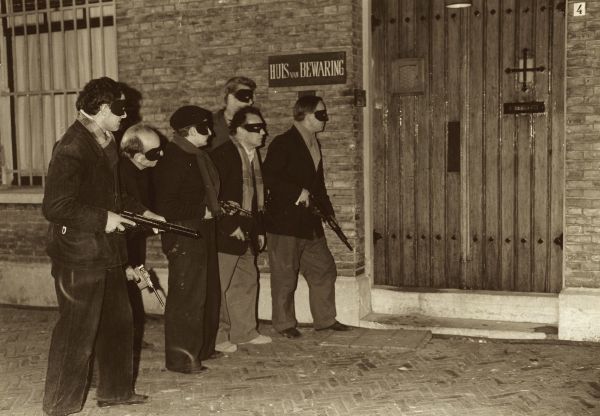 Hoofdstuk 2: onderduikersOm te ontsnappen aan verplichtingen of zich te verstoppen voor de gevaarlijke buitenwereld gingen mensen onderduiken. Maar wat houdt de term ‘onderduiker’ precies in? Wat waren zoal de redenen dat mensen zich zo onveilig voelden dat ze zich moesten verschuilen? We hebben allemaal wel een beetje een beeld bij hoe het is om te moeten onderduiken, maar hoe het in de praktijk echt zat is vaak nog erger dan men zich kan inbeelden. Hoe het is om volledig afhankelijk te zijn van een ander en daarmee je eigen veiligheid op het spel te zetten kunt u lezen in het hierop volgende deel. We geven ook een uitleg waarom Friesland een geschikt en gewild gebied was om onder te duiken.Wat is een onderduiker?Om te onderzoeken hoe het leven als een onderduiker in Friesland eruitzag is het belangrijk dat we eerst kijken naar wat een onderduiker precies is. Ben je een onderduiker als je je voor langere tijd in het huis van een ander verstopt voor de buitenwereld? Of ben je ook een onderduiker als je je een paar uur in je bedstee schuilhoudt bij dreigend gevaar? Het begrip ‘onderduiker’ kan per persoon verschillend geïnterpreteerd worden. Voor ons onderzoek gebruiken we de breedste omschrijving, namelijk: iemand die zich schuilhoudt ter voorkoming van arrestatie, executie of deportatie. Het maakt niet uit of dat in je eigen huis is of in de woning van iemand anders. 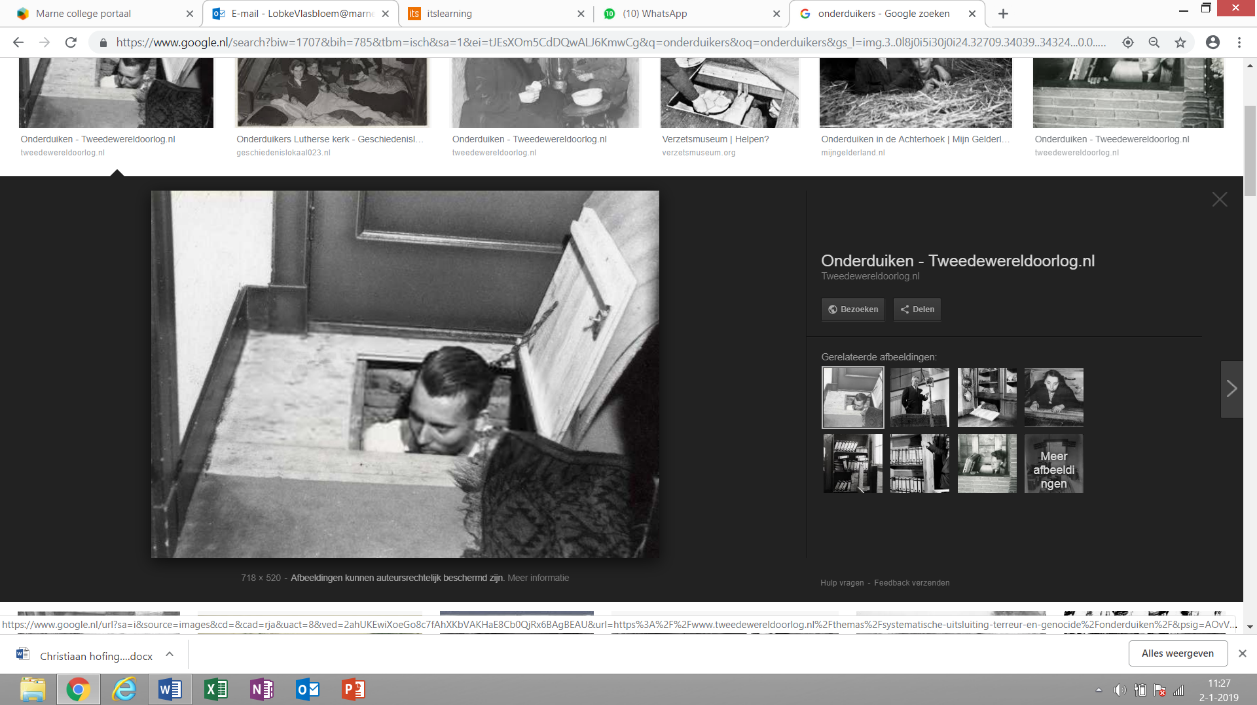 Waarom doken mensen onder?Vanaf 1942 gingen er steeds meer mensen onderduiken. Dit waren met name Joden en zigeuners die op deze manier onder de deportatie naar Duitse strafkampen probeerden uit te komen. Anderen deden dit, omdat ze anders vanwege hun geloofs- of politieke overtuiging konden worden opgepakt door de Duitse bezetters. Sommige mensen wilden ook absoluut niet in Duitsland tewerkgesteld worden. Verzetsstrijders probeerden door te gaan onderduiken aan de Duitse politie te ontkomen en militairen hoopten op deze manier te ontkomen aan krijgsgevangenschap. De redenen om onder te duiken liepen dus sterk uiteen, maar wat iedereen gemeen had is dat ze zichzelf en hun families probeerden te beschermen tegen de Duitse bezetters, iedereen hoopte op deze manier de oorlog door te komen. Hoe werkte onderduiken in de praktijk?Onderduiken was niet iets wat als gemakkelijk werd gezien. Als eerste was het van uiterst belang om een vertrouwd onderduikadres te vinden. Soms konden onderduikers ondergebracht worden bij familie, maar vaak werden ze via een verzetsorganisatie bij gezinnen ondergebracht die ze helemaal niet kenden. In dit soort situaties moest men er dan maar vanuit gaan dat ze niet verraden zouden worden. Hun eigen veiligheid hing dus volledig af van mensen die ze vaak niet kenden. Daarnaast moesten er ook valse papieren gemaakt worden: persoonsbewijzen en distributiebescheiden etc. Dit werd gedaan door de mensen die in het verzet zaten. Belangrijke verschillen tussen het eigen persoonsbewijs van de onderduiker en de vervalste is dat in het originele persoonsbewijs een ‘J’ van Jood staat gedrukt. Bij de valse werd dit uiteraard weggelaten. Ook werd de naam van de onderduiker veranderd, omdat sommige namen als Joodse namen werden gezien. Op deze manier konden ze voorkomen dat de Duitsers erachter kwamen dat deze mensen Joods waren. Waarom was Friesland een geschikt gebied om onder te duiken?Friesland was een gewilde plek voor onderduikers. Tijdens de Tweede Wereldoorlog zaten er ruim 23.000 mensen ondergedoken in Friesland, wat waarschijnlijk nog een te lage schatting is. Waarom hadden deze mensen de voorkeur om juist hier zich te verstoppen? Dit had te maken met drie verschillende factoren. Ten eerste had Friesland bijna geen schade opgelopen. Met uitzondering van de Waddeneilanden was Friesland niet tot nauwelijks beschadigd door Duitse invallen. Grote boerderijen en andere woningen waren nog vrijwel allemaal intact. Naast dit was Friesland ook in mindere mate bezet dan andere gebieden in Nederland. Deze relatief lage bezetting was natuurlijk aantrekkelijk voor onderduikers, omdat de kans op razzia’s of überhaupt de kans om gevonden te worden vele malen kleiner was dan in gebieden waar de bezetting meer invloed had.Nog een factor die meespeelde was het feit dat er in Friesland veel uitgestrekt platteland was. Op het platteland waren de mogelijkheden om iemand te verstoppen groter dan in een grote stad. Er waren veel afgelegen boerderijen en huizen waar onderduikers zich makkelijk konden verstoppen. De laatste belangrijke factor is dat er een regelmatige scheepvaart verbinding was tussen Amsterdam en Friesland. Via deze scheepvaart konden onderduikers vanuit Amsterdam zodra ze daar gevaar liepen naar het relatief ‘veilige’ Friesland vluchten. De veerboot van Lemmer is de bekendste, maar daarnaast waren er nog tientallen andere scheepvaarders die weleens onderduikers van plek naar plek vervoerden.  Hoofdstuk 3: Fred van VlietFred van Vliet heeft als Joods jongetje ondergedoken gezeten tijdens de Tweede Wereldoorlog. Ondanks dat hij eigenlijk te jong was om zich er zelf iets van te kunnen herinneren, weet hij nog veel te vertellen over deze bijzondere tijd in zijn leven. Dankzij meerdere betrokkenen en de familie van Vliet weet hij wat er met hem als klein Joods jongetje gebeurd is. Het verhaal van Van Vliet laat zien wat er gebeurde met mensen die zich moesten verstoppen voor hun geloof en dat zelfs Joodse baby’s hun leven niet zeker waren. Met het verhaal van meneer Van Vliet willen wij een beeld geven van hoe gevaarlijk en onzeker deze periode voor een onderduiker was, ongeacht de leeftijd. Op 9 december 1942 is Fred van Vliet geboren, midden in de oorlog. Zijn Joodse ouders komen oorspronkelijk uit Polen. Zij zijn een paar maanden na de bekende Kristallnacht naar Nederland gevlucht, dit was in 1939. In de nacht van 9 op 10 november 1938 vond de Kristallnacht plaats. In heel Duitsland werden Joden aangevallen. Vele Joodse synagogen en bedrijven werden in de brand gestoken of kapot gemaakt. Deze gebeurtenis heeft zijn naam te danken aan het vele glas dat die nacht kapot is gemaakt. De Joden kregen de schuld van de Kristallnacht en moesten een boete van 1 miljard Rijksmark betalen. Zijn ouders hebben hier gewoond totdat hij geboren werd. Toen hij vijf maanden oud was moest zijn moeder hem laten onderduiken. Zijn ouders zouden worden vervolgd, het was daarom niet veilig voor hem om bij hun te blijven. Fred van Vliet heeft zijn ouders dus nooit gekend. Zijn vader is opgepakt door de ergste groep Jodenjagers in Amsterdam. Dat was aan het begin van mei 1943, daarna heeft zijn moeder hem laten onderduiken. Vaak was het zo dat als er één lid van het gezin was opgepakt de Duitsers makkelijk aan het adres van het gezin kwamen en werd de rest ook opgehaald. 5 mei zaten zijn ouders in de Hollandse schouwburg en daarna zijn ze naar kamp Vught gebracht. 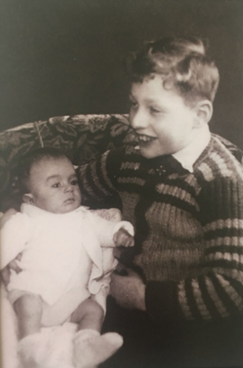 De vader van meneer van Vliet werkte voor de oorlog bij een koffiebranderij, hier heeft zijn moeder hem naar toe gebracht. De directeur heeft een onderduikadres gezocht en gevonden in Den Helder. Hij kwam daar terecht door Iet van Dijk. Iet van Dijk was een bekende verzetsstrijdster. Zij was vierentwintig jaar oud en heeft meer dan honderd kinderen naar het noorden van het land weten te brengen. Samen met andere verzetsstrijders wist zij ongeveer 300 kinderen door heel Nederland te verspreiden. In Den Helder kwam Fred van Vliet terecht bij een kinderloos echtpaar. Eenmaal hier aangekomen werd hij in augustus verraden door een buurvrouw. Zij heeft aan de Duitse politie verteld dat er Joodse kinderen bij haar buren werden mishandeld. Hij woonde er samen met nog een meisje van zeven. Later zijn ze opgepakt en moesten ze een nacht op het politiebureau blijven. De volgende dag zijn zij naar de crèche, tegenover de Hollandse Schouwburg, in Amsterdam gebracht. Dit was een plek waar kinderen tot dertien jaar werden gebracht, de Duitsers hielden namelijk niet van al dat gekrijs en daarom kwamen de mensen die ouder waren dan dertien jaar in de Hollandse Schouwburg.Tussen de Schouwburg en de crèche stopte er altijd een tram. Aan de kant van de Schouwburg stonden altijd veel soldaten. Zodra de tram stilstond konden ze dus niet kijken naar de crèche. Als de tram stopte konden de verpleegsters snel instappen met een kindje. Het is natuurlijk bijzonder dat mensen in de tram nooit iets hebben verteld aan de Duitsers, ze hebben echt ongelofelijk veel geluk gehad. De verpleegsters hadden allemaal scenario’s bedacht, zodat ze kinderen konden laten ontsnappen. Er werden kinderen in manden, aardappelzakken of koffers gedaan. Meneer van Vliet hebben ze in een koffer gestopt en zo is hij uit de crèche gesmokkeld. Zo zijn er meer dan 600 kinderen ontsnapt.Binnen ongeveer twee weken is hij uit de crèche gehaald. Toen hij daar weg kwam, was hij via Utrecht per ongeluk in Friesland terecht gekomen. Iet van Dijk had hem weer naar een ander onderduikadres gebracht, dit was heel erg bijzonder. Het gebeurde zelden dat dezelfde persoon je naar het volgende onderduikadres bracht. Eigenlijk had Fred van Vliet in het zuiden van het land terecht moeten komen. Het verzet had een code om mensen makkelijk door te kunnen smokkelen. Kinderen die theesurrogaat werden genoemd hadden blond haar en moesten naar het noorden, omdat daar meer blonde mensen woonden. Als je koffiesurrogaat was dan had je donker haar en moest je naar het zuiden. Meneer van Vliet had donker haar, dus hij had eigenlijk naar het zuiden gemoeten. Soms was er geen plek meer in het zuiden, daarom moest hij toch naar het noorden. Gelukkig was er een kapper in Sneek die de haren kon blonderen. Eenmaal in Sneek aangekomen kwam hij bij de familie van Vliet terecht. Wat heel bijzonder was is dat de familie wel op een Joods kindje wilde passen, maar dit moest dan wel een blond meisje zijn. Dit zou het minste opvallen. De familie keek dus raar op toen ze het dekentje bij hem vandaan haalden. Er lag geen blond meisje, maar een jongentje met donker haar. Later heeft Fred van Vliet nog gevraagd hoe ze dat vonden. Ze schrokken, maar waren opslag verliefd. Hij lag in hun armen en stak zijn handjes omhoog en hij begon te lachen. Het was natuurlijk wel link, want de meesten in het noorden waren blond en de Duitsers hadden een kazerne tegenover het huis waar de familie woonde.Mensen twijfelden vaak of Fred van Vliet wel of niet een Joods kindje was. Gelukkig had mevrouw van Vliet ook erg donker haar. Achteraf bleek dat zij ook Joods was. Als mensen ernaar vroegen zei mevrouw van Vliet dat hij een zoontje was van een Nederlandse man en een Javaanse vrouw. De vrouw was erg ziek en daarom kwam het kindje bij familie van Vliet om aan te sterken. Hij heeft altijd gedacht dat niemand van zijn onderduiken af wist, maar dit was niet zo. Meneer van Vliet is dus van jongs af aan al opgegroeid bij de familie van Vliet. Hij beschouwd ze daarom ook als zijn echte ouders. Hij kan ervoor kiezen om zijn achternaam te veranderen in zijn biologische achternaam, Schachner, maar hij heeft ervoor gekozen om dat niet te doen. De biologische ouders van Fred van Vliet noemde hij altijd bij hun voornaam, Rachel en Salomon, omdat de namen genoemd moeten blijven zodat ze niet vergeten worden. Herinneringen aan zijn biologische ouders heeft hij niet echt, alleen door wat mensen hem verteld hebben en door een paar foto’s. De directeur van de koffiebranderij was de enige die iets wist over Rachel en Salomon, maar toen van Vliet hem ontmoette heeft hij hem niks gevraagd. Achteraf heeft hij hier ontzettend veel spijt van, maar in die tijd wilde hij die dingen niet weten. Het enige wat hij van zijn moeder had waren haar sieraden en een familiefoto. De directeur heeft deze aan hem gegeven toen ze elkaar hadden ontmoet. 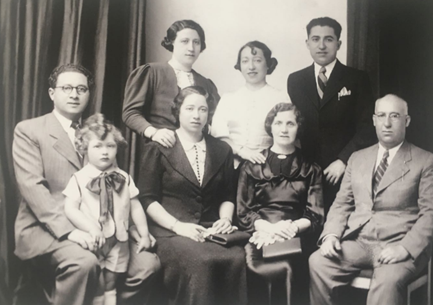 De halsketting van Rachel hadden zijn beide dochters op de trouwdag van Fred van Vliet gedragen. Het was de bedoeling dat deze halsketting generatie op generatie mee zou gaan. Deze traditie kan niet voortgezet worden omdat het gezin van Fred van Vliet tot hun grote verdriet een keer beroofd was. De dief heeft naast de gouden horloges en andere spullen ook de sieraden van Rachel mee genomen. Het enige wat hij nog van zijn moeder had is van hem ontnomen, wat hij echt verschrikkelijk vindt. Ondanks dat hij vrij weinig weet van zijn biologische ouders was hij erg benieuwd naar zijn biologische familie. Met behulp van een Joods maatschappelijk werkster is hij erachter gekomen dat hij veel neven en nichten in Amerika heeft. De familie van Rachel was tijdens de oorlog naar Nederland gevlucht. Ondanks ‘t feit, dat hij niet zeker weten of de opa en oma van Salomons kant zijn vermoord, kunnen we daar wel vanuit gaan. Dankzij deze maatschappelijk werkster heeft Fred van Vliet zijn neven en nichten van zijn vaders kant in Amerika gevonden. Hij is een rondreis gaan maken en hij heeft toen deze kant van de familie ontmoet. De Duitse soldaat heeft hij ook nog ontmoet en dat vond hij heel bijzonder. Net zoals dat meisje waarmee hij in Den Helder was ondergedoken. Fred van Vliet was toen acht maanden en zij was zeven jaar oud. Je zou denken dat dat meisje er nog wel veel van wist, maar dat was niet zo. Ze wist helemaal niet dat er een kindje had gewoond. Het enige wat zij nog wist was dat er een geitje stond. Hij vindt het heel bijzonder dat ze dat heeft kunnen vergeten, maar hij begrijpt het wel, want hij heeft immers ook voor sommige dingen afgesloten door de oorlog.“Ik heb zo’n fijn leven gehad bij familie van Vliet. Ik vraag me af of ik bij Salomon en Rachel wel net zo’n fijn leven zou hebben gehad.”Bij de familie van Vliet heeft hij een hele gelukkige jeugd gehad, maar over het Joods zijn werd niet gepraat. Fred van Vliet was elf jaar oud, toen hij een keer werd uitgescholden voor ‘rotjood’. Hij wist niet wat dit betekende, dus was hij naar moeder van Vliet gegaan. Dit was het moment waarop zij vertelde dat zijn ouders eigenlijk zijn pleegouders zijn en dat de biologische ouders van Fred van Vliet zijn vergast en dus vermoord waren in de oorlog. Hij was toen nog maar elf jaar oud, wat maakte hem het uit dat hij Joods was? Wat was daar erg aan? Het ging bij hem het ene oor in en het andere oor weer uit. Toen hij in de derde klas zat van het vwo werd hij een keer uit de klas gestuurd. Toen ik ’s middags samen met een vriend terug naar huis liep zei hij tegen hem: “Weet jij wel wat die leraar zei toen jij de klas uit liep? Ze hadden hem ook moeten vergassen”. Vanaf toen ontwikkelde hij eigenlijk de angst voor het Joods zijn. Fred van Vliet was in de veronderstelling dat weinig mensen van zijn Joodse achtergrond af wisten, totdat hij later ineens een uitnodiging kreeg om bij de onthulling van een Joods monument in Sneek aanwezig te zijn. Dit monument werd daar geplaatst voor alle Joden uit Sneek die omgekomen waren tijdens de Tweede Wereldoorlog. Hij schrok heel erg toen hij die brief thuiskreeg. Hoe wisten deze mensen dat hij Joods was? Stond hij weer op een lijst, net zoals in de oorlog? Hij was er toch naartoe gegaan en het bleek dat de voorzitter van de organisatie een oude buurjongen van hem was, die hem vertelde dat al heel lang iedereen die bij hem in de buurt woonde wist dat hij een Joods onderduik kindje was. Vanaf toen heeft hij eigenlijk een angst ontwikkeld voor het Joods zijn. Hij heeft die angst nu nog steeds. Fred van Vliet draagt een Joods teken om zijn nek, een Chai, dat betekent ”Leven”.  Zijn dochter woont in Zuid-Afrika en als hij dan gaat vliegen vanaf Schiphol gaat zijn Chai onder zijn kleren of hij doet hem af. Een angst van Fred van Vliet is dat als hij gaat vliegen en het vliegtuig wordt gekaapt, dat hij dan vermoord wordt, omdat hij Joods is. Hij denkt dat die angst altijd zal blijven. Hier in het noorden valt het wel mee, hier worden Joden niet gepest of uitgescholden. Als je in Amsterdam bent worden de Joden soms bespuugd, uitgescholden enzovoort. Er zijn veel Joden die niet hun sieraden om hebben als ze daar lopen, want ze willen niet het risico lopen dat ze gepest worden of dat hen iets overkomt. De verhouding tussen bijvoorbeeld mensen met verschillende huidskleur of godsdienst kun je alleen maar soepeler maken door ze positief te benaderen. Meneer van Vliet hoopt dat mensen niet andere gaan veroordelen om huidskleur of geloof.“Jullie zijn de jeugd, jullie zijn de toekomst. Ik hoop dat jullie onthouden dat je nooit een groep mensen mag veroordelen om huidskleur of geloof.”Het einde van de oorlog weet hij niet meer, hij was toen twee en een half jaar oud, te jong om echt de oorlog mee te maken. Wel is hij een tweede generatie holocaust slachtoffer, want hij heeft vijftig jaar niks willen vertellen over zijn Joods zijn. Fred van Vliet was nooit emotioneel. Hij kon naar films kijken of naar de dodenherdenking gaan en hij werd er niet warm of koud van. Vooral in de periode van elf tot achttien jaar zijn, zijn angsten erger geworden. Hij heeft deze angsten aan de oorlog overgehouden. Tot zijn elfde wist hij niet dat hij Joods was. De nachtmerries van Fred van Vliet bleven tot zijn vijftigste levensjaar ongeveer. “Ik toonde nooit emotie, want daar had ik me voor afgesloten.”Op sommige scholen heeft hij zijn verhaal gedaan. Veel kinderen vragen aan hem of hij een hekel heeft aan de Duitsers. Het antwoord is nee. Zeker niet aan de Duitsers van nu. Dit zijn de kinderen van bijvoorbeeld ouders die toen slecht waren, deze mag je niet veroordelen. Bijvoorbeeld de NSB-kinderen, zij kunnen er niks aan doen dat hun ouders zo zijn geweest dus moet je hen er ook niet op veroordelen. Deze kinderen zijn ook getraumatiseerd en hebben ook verschrikkelijke dingen meegemaakt. Fred van Vliet kende drie Duisters waar hij een goede band mee had: moeder van Vliet, de vader van zijn vrouw en een Duitse soldaat. Deze soldaat was negentien jaar en had heimwee. Hij ging vaak met moeder van Vliet praten, omdat ze dan Duits met elkaar konden praten. De verstandhouding werd zo goed dat hij haar in vertrouwen nam. Hij vertelde haar wanneer er razzia’s of huiszoekingen plaats zouden vinden in de straat, zodat Fred van Vliet dan ergens anders heen kon worden gebracht. De soldaat wist dat hij Joods was, maar de soldaat heeft daar nooit iets over gezegd tegen de Duitsers. Ondanks de verschrikkelijke gebeurtenissen in deze tijd, had hij een ontzettend gelukkige jeugd gehad. Fred van Vliet en zijn vrouw zeggen altijd dat de overledenen die dichtbij hun staan op wolkjes in de lucht zitten. Rachel heeft Fred van Vliet in de oorlog gered, maar ze passen alsnog goed op hem. Hij was vier jaar oud en speelde met mijn vriendje aan het water. Er was een schilder verderop bij een huis bezig. Zijn vriendje zei tegen hem: “Ik duw je in het water”. Voordat hij het wist lag hij in het water. Gelukkig keek de schilder naar het water. Hij zag een petje drijven en een handje boven het water uitsteken. Hij sprong het water in en zo is hij gered. Zo zijn er tal van situaties te noemen, waarbij hij het gevoel heeft gehad alsof er een engeltje op zijn schouder zat, twee engeltjes eigenlijk. Rachel en Salomon zullen nog altijd op hem passen en over hem waken. Hoofdstuk 4: het verzetIn een periode van oorlog en bezetting konden de meeste inwoners van Friesland en Nederland in zijn geheel zich redelijk aanpassen aan de nieuwe situatie. Sommige mensen die zich weigerden aan te passen, sloten zich aan bij het verzet. Bij het verzet gaan was niet risicoloos. De Duitse bezetter probeerde zoveel mogelijk verzetsstrijders op te pakken en indien nodig te vermoorden. Als verzetsstrijder was deze periode van oorlog dus ook erg moeilijk en onzeker. Er moest altijd uitgekeken worden en verraad lag op de loer. In het volgende hoofdstuk gaan we in op hoe het verzet op gang kwam, wat de belangrijkste organisaties binnen het verzet waren en beschrijven we één van de succesvolste verzetsacties in Friesland.Hoe verliep de opkomst van het verzet in Friesland?Voor 1943 was het grootste gedeelte van de verzetsstrijders niet actief. Dit betekent niet dat er helemaal geen verzetsacties gedaan werden. Verzetsacties van voor 1943 waren voornamelijk kleine, spontane, individuele acties waarbij er geen sprake was van samenhang tussen bepaalde verzetsgroepen. Een voorbeeld van zo’n kleinschalige actie is dat er in Franeker op 28 januari 1941 een steen door het raam van NSB’er Pieter Koster gegooid. Ook werd er in ditzelfde jaar op 27 mei een aanplakbord in Kollum afgebroken. De protesten en verzetsacties van voor 1943 verliepen in de vorm van het dragen van anti-Duitse tekens en het verspreiden van anti-Duitse uitspraken, dit wordt ook wel symbolisch verzet genoemd. Mensen plakten bijvoorbeeld een Nederlands muntstuk op een speldje, waar koningin Wilhelmina op stond, waarmee ze duidelijk maakten dat ze hoopten dat de Koninklijke familie terug zou keren. Meer voorbeelden zijn dat er oranje strikjes werden gedragen, dat er ‘O zo!’ werd geroepen, wat ‘Oranje zal overwinnen’ betekende en dat er anti-Duitse uitspraken op muren en posters werden geschreven. 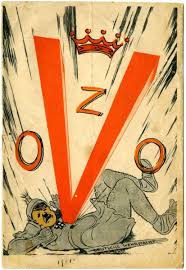 Vanaf 1943 groeide de haat tegen de Duitse bezetters onder de volledige Nederlandse bevolking. Er waren een aantal gebeurtenissen die leidden tot een groeiend verzet in Nederland, maar vooral specifiek in Friesland. Op 19 april 1943 maakte de opperbevelhebber van het bezettingsleger in Nederland, F.C. Christiansen, bekend dat alle oud-militairen die gevochten hadden tijdens de aanval op Nederland in 1940 zich moesten melden voor arbeid in Duitsland of voor krijgsgevangenschap. Een logisch gevolg is dat de Nederlandse bevolking massaal ging staken, vooral in Friesland werd bij bijna alle bedrijven gestaakt. Natuurlijk zat er wel verschil in de duur en de hevigheid van deze protesten per gebied, maar al deze stakingen veranderden wel iets aan de houding van de bevolking. De Duitse bezetter reageerde hier sterk op, 80 stakers werden zonder pardon geëxecuteerd en er vielen door andere beschietingen nog eens 95 doden en 400 gewonden, waarvan 21 in Friesland. Mensen die eerst nog oppervlakkig waren over de Duitse bezetting hadden zich na deze vreselijke gebeurtenis ook bij het verzet aangesloten.  Op het platteland was de eis van Christiansen al helemaal problematisch. Het werd bijna zomer, alle arbeid in dit gebied was erg hard nodig. Zo’n 300.000 mannen moesten onderduiken voor de Duitse bezetter, dit werd voornamelijk gedaan op boerderijen op het platteland. Mensen op het platteland hadden in deze tijd behoefte aan reorganisatie binnen het verzet en aan (financiële) hulpmiddelen om onderduikers op te vangen.  Wat waren belangrijke verzetspartijen in Friesland? De grootste organisatie binnen het verzet was de LO. De LO werkte via beurzen, zowel provinciaal als landelijk. De netwerken van priesters en onderwijzers speelden bij het vinden van onderduikadressen ook een belangrijke rol. De LO bestond uit drie soorten medewerkers:Mensen die als begeleiding de Joodse/ gevluchte kinderen naar hun eerste opvangadres brachten. Dit werk werd meestal gedaan door vrouwelijke studentes. Mensen die de eerste opvang voor Joodse/ ondergedoken kinderen verzorgden.Mensen die de kinderen naar hun definitieve gastgezin brachten en de kinderen vervolgens eens in de zoveel tijd opzochten om dingen als bonkaarten te brengen.De LO had een eerste zwaartepunt in Sneek en een tweede zwaartepunt in Leeuwarden van waaruit de onderduikers over de rest van de provincie werden verspreid.   Hoe verliep de succesvolste verzetsbevrijding in Friesland?Op vrijdag 8 december 1944 begon de meest succesvolle verzetsbevrijding van Friesland en zelfs van Nederland. In Leeuwarden zijn 51 mensen uit het huis van bewaring bevrijd en daarbij was er geen schot gelost. Vlakbij waren de Duitsers gevestigd en de verzetsstrijders wilde niet dat deze gealarmeerd werden.  Piet Oberman, zijn schuilnaam was Piet Kramer, kreeg in oktober 1944 de opdracht om een bevrijdingsplan te bedenken en op te stellen. Dit deed hij voor de NBS, de Nederlandse Binnenlandse Strijdkrachten. Deze verzetsorganisatie probeerde bevrijdingen te versnellen en deed veel sabotage. Destijds was het nog niet nodig, er zaten op dat moment nog geen verzetsstrijders vast. Er lag dus een plan klaar voor het geval dat. Gelukkig had Oberman dit klaargemaakt, want twee maanden later zou dit plan in werking worden gesteld.Allereerst werd er contact gezocht met KP-lid Egbert Bulstra. Hij zou op zijn beurt proberen contact te zoeken met de gevangenis. Bulstra stelde een bekend personeelslid de vraag of de bewakers in de gevangenis bereid waren om mee te werken aan deze bevrijdingsoperatie. Dit was natuurlijk heel erg spannend, maar dat heeft goed uitgepakt. Vier bewakers waren bereid om mee te werken. De verzetsstrijders verkregen een lijst met gevangenen, verschillende plattegronden en de roosters van het personeel. Niet alleen hielpen de bewakers hiermee, ze probeerden ook zoveel mogelijk berichten door te geven.In eerste instantie was het plan om de sleutels na te maken. Met sleutels kon je geruisloos naar binnen komen en zo had het verzet minder kans om gepakt te worden. Het was een doordacht plan, maar het leek eerst niet te lukken. De bewakers moesten ’s nachts wasafdrukken maken en zo konden de sleutels nagemaakt worden. Dit kostte veel tijd en later bij een test bleek dat de nagemaakte sleutels alsnog niet pasten. Er werden aanpassingen gedaan, zodat de sleutels nu wel zouden passen. Dit gebeurde, maar het plan kon toch niet doorgaan. De bewakers hadden de opdracht gekregen om de enige toegangsdeur tot de gevangenis ’s nachts vast te zetten met een houten balk. Het was een grote tegenslag voor de KP, maar de avond kon nog erger. Diezelfde avond in half november werden zes verzetsstrijders van de KP gearresteerd.  De KP wist niet wat een nieuw plan moest zijn, want ze wisten niet hoe ze het Huis van Bewaring binnen moesten komen. Gelukkig kwam daar Gatze Spoelstra die bereid was om zich te verzetten. Hij was een politie-inspecteur in Leeuwarden. Het nieuwe plan was om twee verzetsstrijders te verkleden als politieagent. Deze politieagenten zouden dan drie zogenaamde arrestanten brengen. Toen ze daarbinnen waren gekomen moesten ze het personeel overmeesteren. Zo konden deze ‘politieagenten’ andere verzetsstrijders binnen laten en zo konden de gevangenen bevrijd worden. Het leek een goed plan, maar het kon niet zonder moeilijkheden worden uitgevoerd. Er was een insluitingsbevel nodig om in het gebouw te komen. Deze werd bewaakt door de politie. Uiteindelijk kreeg Spoelstra het insluitingsbevel in handen en kon hij dit aan de verzetsgroep geven. Deze werd gekopieerd en daarna meteen teruggebracht. Het tweede probleem waar ze tegen aan liepen was dat de arrestanten niet zomaar binnen werden gelaten. Er moest eerst gebeld worden naar het Huis van Bewaring ter bevestiging. Daarna moest er ook nog een tweede telefoontje gepleegd worden naar het hoofdbureau om dit weer te controleren en bevestigen. Gelukkig kon dit opgelost worden door dat een KP-lid, Joop Willems, beschikte over een luisterpost in Leeuwarden. Deze man wilde de telefoontjes omleiden en zelf positief te beantwoorden. Hierna moest er een keuze gemaakt worden wie er bevrijd zouden worden. Er was een gebrek aan onderduikadressen dus ze hadden maar een bepaald aantal mensen wat er vrij kon worden gelaten. Er zaten twee honderd mensen in de gevangenis dus de keuze was lastig. De KP ging overleggen met het Nationaal Steun Fonds. Uit dit overleg kwam een lijst met 39 namen van de personen die bevrijd zouden worden. De mensen die het meeste wisten moesten er als eerst weg, want deze konden veel doorvertellen aan de Duitsers als ze onder druk werden gezet. Op 8 december 1944 kon de operatie beginnen. 25 man zouden bij de overval betrokken zijn en hiervan zaten zes mannen in het huis op de hoek onder leiding van Gerard Reeskamp. Deze ploeg zou niks doen en alleen ingrijpen als er een noodsituatie zou ontstaan. Om 17:45 belden de agenten en de gevangen aan bij het Huis van Bewaring. Joop Willems deed het woord en zei dat hij de gevangenen binnen kwamen brengen en liet het insluitingsbevel zien. Het personeel werd zonder moeite uitgeschakeld. Hierna werd met de sleutels de andere 14 KP’ers binnen gelaten. De administrateur werd onder druk gezet om Dreeuws en Leijenaar naar de verhoorkamer te laten komen. Deze twee verzetsstrijders waren opgesloten in een ander deel van de gevangenis dus moest het op deze manier worden opgelost. De bevrijding verliep verder spoedig. Er ontstond alleen opschudding toen er twee Duitsers en drie gevangenen voor de deur stonden. De deur werd geopend door Oberman en de Duitsers gaven zich over toen ze de wapens op hun gericht zagen. De gevangenen werden in kleine groepjes naar buiten gebracht. Ze moesten naar afgesproken punten in de stand. Hier stonden mensen van het verzet hun op te wachten. De gevangenen moesten zich bekend maken door te vragen hoe laat het was en dan zou het antwoord van de verzetsstrijders het wordt hoog tijd dat wij thuis komen zijn. Als dit goed was verlopen konden de gevangenen naar hun onderduikadres. De laatste KP’ers vertrokken om 18:35, evenals de zes mannen die in het huis aan de overkant zaten. De overval had nog geen uur geduurd en er was geen geweld gebruikt. Uiteindelijk zijn er meer mensen vrijgekomen dan dat de bedoeling was. Dezelfde avond en de volgende dag werd de hele stad afgesloten en er werden razzia’s gehouden. De Duitsers wisten niemand te vinden. 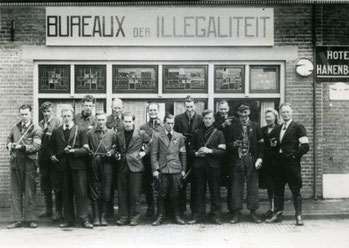 Hoofdstuk 5: Christiaan HofingChristiaan Hofing was één van de verzetsstrijders die meehielp aan de misschien wel belangrijkste verzetsbevrijding in Friesland. We hebben contact gezocht met zijn dochter Ans Hofing, en dankzij het verhaal over haar vader konden wij een beeld schetsen van het dagelijks leven van een verzetsstrijder. Ook verzetsstrijders waren hun leven niet zeker en moesten wanneer de onveiligheid zo groot was onderduiken. Het verhaal van Christiaan Hofing vertelt over de gevaarlijke opdrachten die verzetsstrijders moesten doen en alle consequenties die daarop volgden. In dit verhaal geven we een beeld van hoe het was om een verzetsstrijder te zijn in Friesland en wat de impact daarvan was op het eigen leven en dat van familie. Christiaan Hofing is geboren op 16 September 1914. Van jongs af aan wist hij al dat hij politieman wilde worden. Als dienstplichtige ging bij de marechaussee. Vanuit de marechaussee heeft hij de nodige diploma gehaald, en is toen over gegaan naar de politie (wat toen nog de rijkspolitie genoemd werd). Hij heeft tijdens de oorlog op verschillende plekken in Nederland gewerkt. Zo is hij tijdens de oorlog in Amsterdam aan het werk geweest. De bezettende Duitsers namen de overhand en om zijn baan als politieagent te behouden moest hij ook taken uitvoeren die hij liever niet wilde doen. Hij heeft dus op verschillende plaatsen gewerkt en zo ook in Alkmaar. Hier heeft hij zijn vrouw ontmoet. Zij woonde daar en werkte er als dienstmeisje. In de oorlog raakte zijn vrouw zwanger. Ze wilden graag trouwen, maar dat kon niet in verband met het geloof. Meneer Hofing was gereformeerd en zijn vrouw was katholiek, dat lag in die tijd moeilijk. Het vak als politieman kent verschillende kanten. In Amersfoort stond hem weer een andere opdracht te wachten. Meneer Hofing moest van de bezetters op het station aan het werk. Dat is de plek die hem heeft doen besluiten om onder te duiken. Op het station werden de Joden op transport gezet, naar concentratiekampen in Duitsland. Een Joodse jongen kwam naar hem toe en smeekte hem om hulp, de jongen wilde niet afgevoerd worden. Dit raakte Hofing zo erg dat hij besloot om hem te helpen. Hij wees hem de weg en daardoor heeft hij kunnen ontsnappen aan de deportatie naar Duitsland. Dat was ook het moment, dat hij moest  onderduiken. In Sneek sloot hij zich aan bij het verzet. Daar heeft nog meerdere acties uitgevoerd. De verzetsgroep heeft voornamelijk bon-kantoren overvallen. Hier ontvreemden ze voedselbonnen voor de Joden en andere onderduikers, mensen van het verzet. Met deze bonnen kon het gezin, waar de  Joden zaten ondergedoken eten halen. Het was tijdens de Tweede Wereldoorlog niet vanzelfsprekend dat je een volle voorraadkast had, daarom was iedereen heel blij met deze acties van het verzet. Tijdens een actie waarbij zijn vrouw ook betrokken was, hebben ze met een lege kinderwagen, (waar onderin wapens lagen) ze weten weg te smokkelen. Een actie die hem nog goed bij is gebleven, blijft de overval op een kaasfabriek. Hier hebben de verzetsstrijders kaas en boter meegenomen. Voordat de Duitsers het konden stelen. Dat was met medeweten van de directeur, die ze hadden vastgebonden aan een stoel. Alles was schaars in die tijd. Er waren door het verzet 100 kazen en een hoeveelheid boter meegenomen. Tijdens transsport naar zuid Holland, zijn er van de honderd kazen maar 20 aangekomen. Hoe en waar ze zijn gebleven is niet bekend. Wel profiteerde iedereen die ondergedoken zat ervan. Er was veel verraad en er was weinig of geen eten.  Boter en kaas was een luxe. 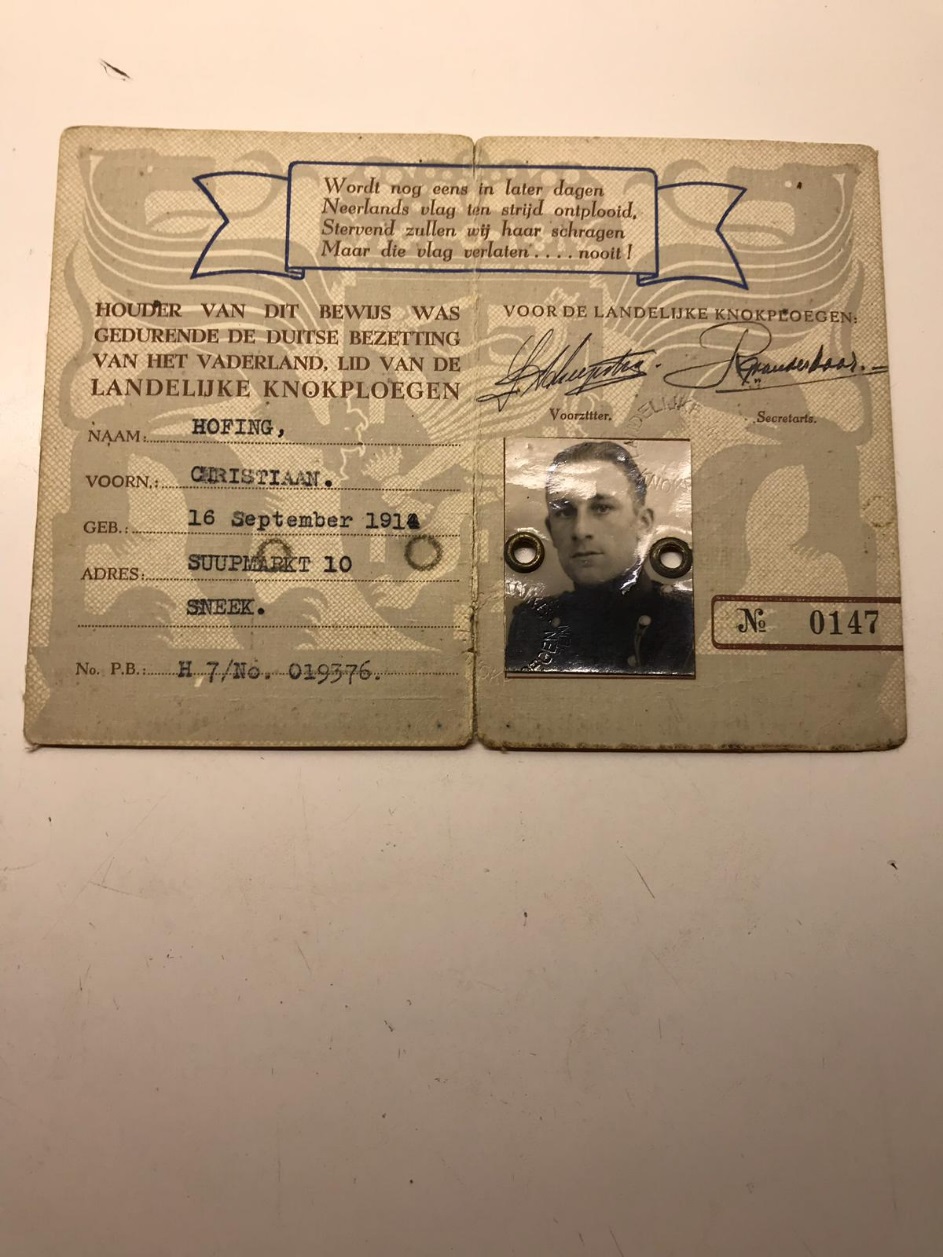 De foto hierboven is een bewijs dat Christiaan Hofing bij het verzet zat. Bij sommige verzetsacties was het verplicht om dit bewijs te tonen. Dit was bijvoorbeeld verplicht bij de overval op de kaasfabriek, het was namelijk niet geoorloofd om alles zomaar mee te nemen. Een gebeurtenis die meneer Hofing meerdere malen heeft verteld aan zijn dochter en kleinzoon was het verhaal dat hij iemand moest liquideren. Hij had de opdracht gekregen om samen met een andere verzetsstrijder een NSB’er om te brengen. De NSB’er had Joden gemarteld, verraden en hij werkte voor de Duitsers. Meneer Hofing en de andere verzetsstrijder lagen in het gras op de NSB’er te wachten. Toen de man aan kwam fietsen, zagen ze tot hun grote ontsteltenis, dat zijn zoontje voorop zat. Meneer Hofing kon het niet over zijn hart verkrijgen om nu raak te schieten, bovendien was hij erg bang dat het jongentje per ongeluk geraakt zou worden. Hofing heeft daarom met opzet misgeschoten. De man werd schuin in zijn gezicht geraakt en is hierdoor aan één oog blind geraakt.Na al een tijd in het verzet te hebben gezeten, werd meneer Hofing gevraagd om mee te doen aan de gigantische overval op de Blokhuispoort. Hij twijfelde geen seconde en besloot zich bij de groep aan te sluiten. Zoals eerder is beschreven was het bij deze operatie de bedoeling om zoveel mogelijk verzetsstrijders uit de gevangenis te halen. Dit wilde de groep bereiken door met valse papieren ‘gevangenen’ de Blokhuispoort in te krijgen. De reusachtige operatie vond overdag plaats. Buiten de gevangenis om hadden de verzetsleden een paar huizen ingenomen. De mensen hierin hielden alles in de gaten en zouden helpen als de gevangen werden bevrijd.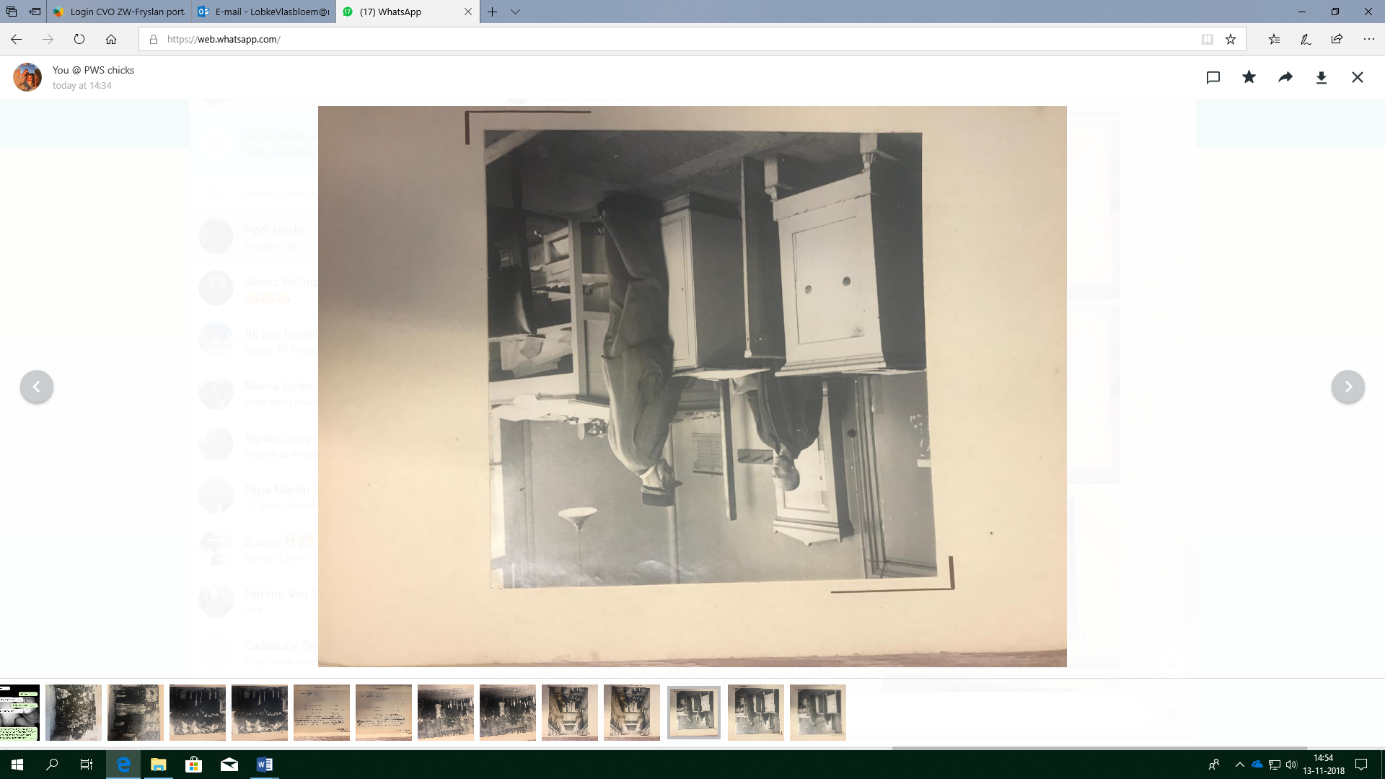 Op deze papieren stonden welke ‘gevangenen’ ze bij zich hadden. Dit formulier diende om de ‘gevangenen’  de Blokhuispoort in te krijgen. Pas toen ze binnen werden gelaten hebben ze de mensen in het administratiekantoor overmeesterd en konden ze de cellen openen. De groep had hulp gekregen van een aantal gevangenisbewaarders. Hier hebben ze veel geluk mee gehad, zonder hulp van binnenuit was het ze niet gelukt. In die tijd was het heel lastig om een betrouwbaar persoon te vinden, iemand die ze niet zou verraden aan de Duitsers. Via deze behulpzame bewaarders kregen ze plattegronden en een lijst met welke gevangenen er zaten en welke er dus vrij bevrijd moesten worden, maar het allerbelangrijkst; de sleutels. De groep had de sleutels na laten maken en konden zo geruisloos binnen komen in de gevangenis. Christiaan Hofing had in de eerste instantie de leiding. Toen ze eenmaal binnen waren, wilde iemand anders de leiding overnemen. Daarom is de naam van Christiaan Hofing niet overal bekend.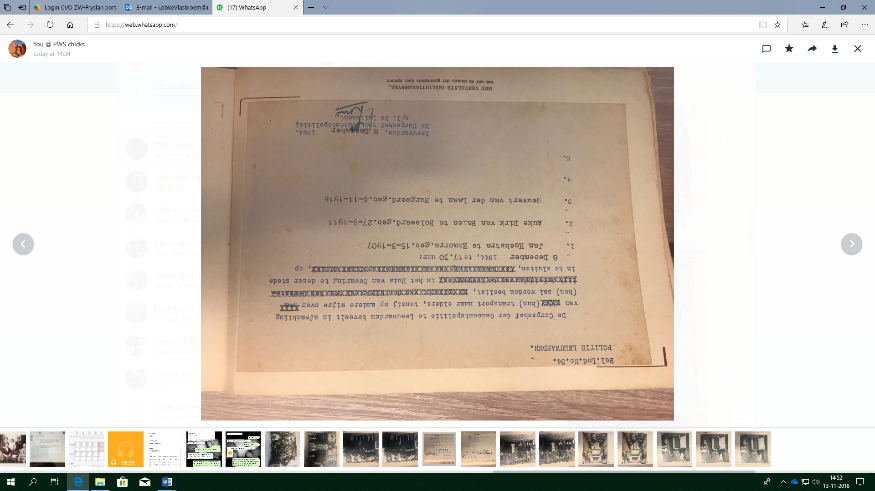 Uiteindelijk is het gelukt om vierenvijftig mensen te bevrijden. Het waren vooral mensen van het verzet, maar ook andere gevangenen zijn vrijgelaten omdat het verzet bang was dat deze mensen de voormalig vastgehouden verzetsstrijders zouden verraden. Er zijn uiteindelijk meer mensen vrijgekomen dan dat de planning was. Nadat iedereen vrij was gekomen, kwamen de voormalig gevangen verzetsstrijders terecht in de huizen rondom de Blokhuispoort. Hier hebben ze een paar uur gezeten en toen zijn ze in de nacht weg gesmokkeld naar een onderduikadres ver uit de buurt van de Blokhuispoort. Na deze grote operatie moesten alle verzetsstrijders, die aan de overval mee hadden gewerkt, onderduiken. Iedereen was bekend geworden bij de Duitsers en daardoor konden ze niet meer veilig over straat. Achteraf is het gezin van meneer Hofing erachter gekomen dat hij op een lijst van de Duitsers stond. Achter zijn naam stond een kruisje en dit betekende dat als hij aangehouden zou worden, hij meteen mocht worden doodgeschoten. Gelukkig is dit nooit gebeurd.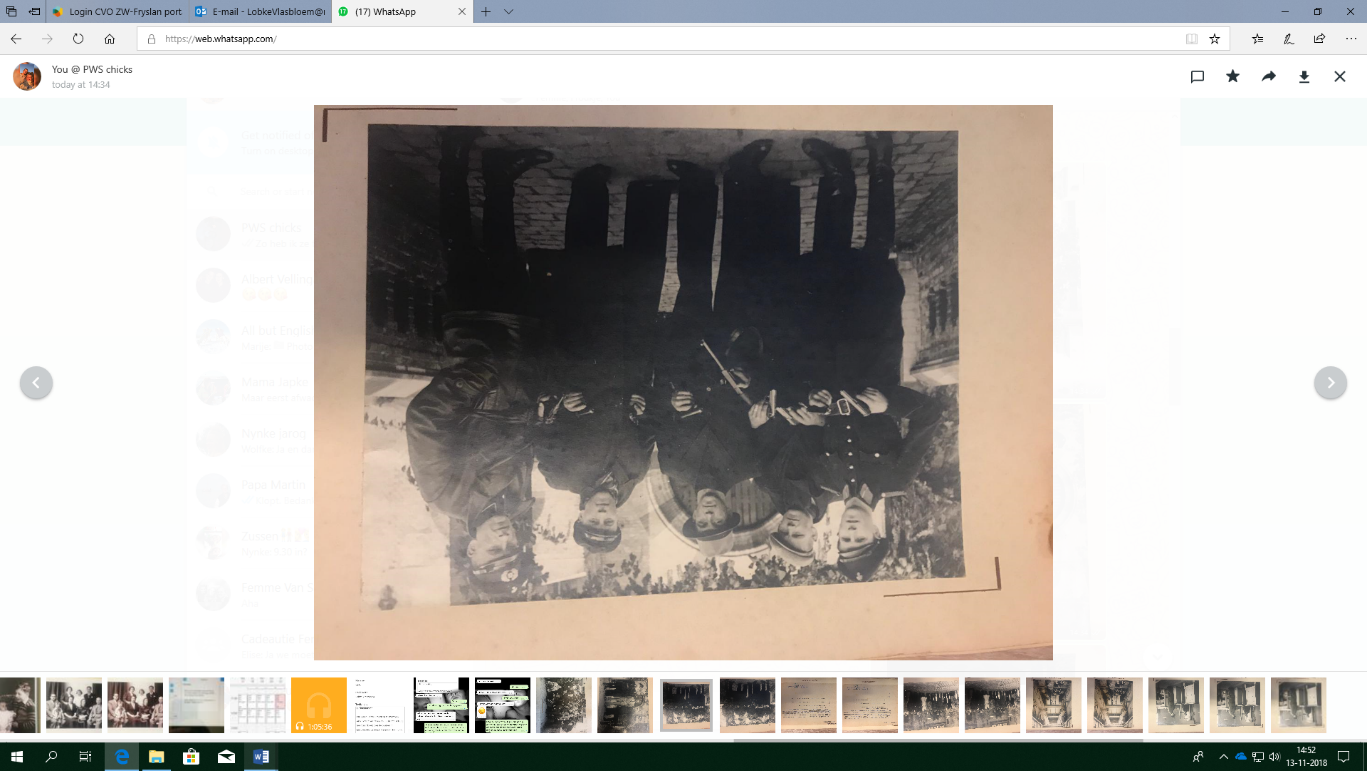 Na de overval op de Blokhuispoort, is hij als leider van de knokploeg doorgegaan met overvallen op de gevangenis in Sneek, waar toen nog 20 mensen zijn bevrijd. Daar zijn destijds veel vrienden van Hofing vermoord door de Duitsers. Dit was voor hem heel erg moeilijk. Het behoorde tot één van de risico’s die werden genomen, maar omgaan met het verlies van vrienden is voor iedereen ontzettend moeilijk. Niet alleen het verliezen van vrienden was voor meneer Hofing heel zwaar, alle gebeurtenissen die hij in deze tijd heeft moeten doorstaan hebben veel indruk op hem gemaakt. Aan zijn gezin bleef hij  verhalen vertellen, omdat hij zijn verhaal graag kwijt wilde. Thuis was hij vaak somber en snel geïrriteerd. Hij kon de kleinste grapjes soms niet waarderen. Achteraf bleek dat hij een posttraumatisch stresssyndroom had. Ook zijn vrouw heeft veel last gehad van alle spanning. De dochter van Christiaan Hofing, Ans Hofing, heeft ook nog veel last gehad van wat haar ouders hebben meegemaakt. Toen ze werd opgenomen in het ziekenhuis kwam ze erachter dat meer mensen van haar leeftijd last hadden van dezelfde problemen. Dat is waarschijnlijk gekomen doordat haar moeder tijdens de oorlog zwanger van haar was en als gevolg daarvan die spanning heeft gevoeld. We kunnen dus stellen dat niet alleen de mensen in het verzet last hebben gehad van de gevolgen, maar ook de nabestaanden.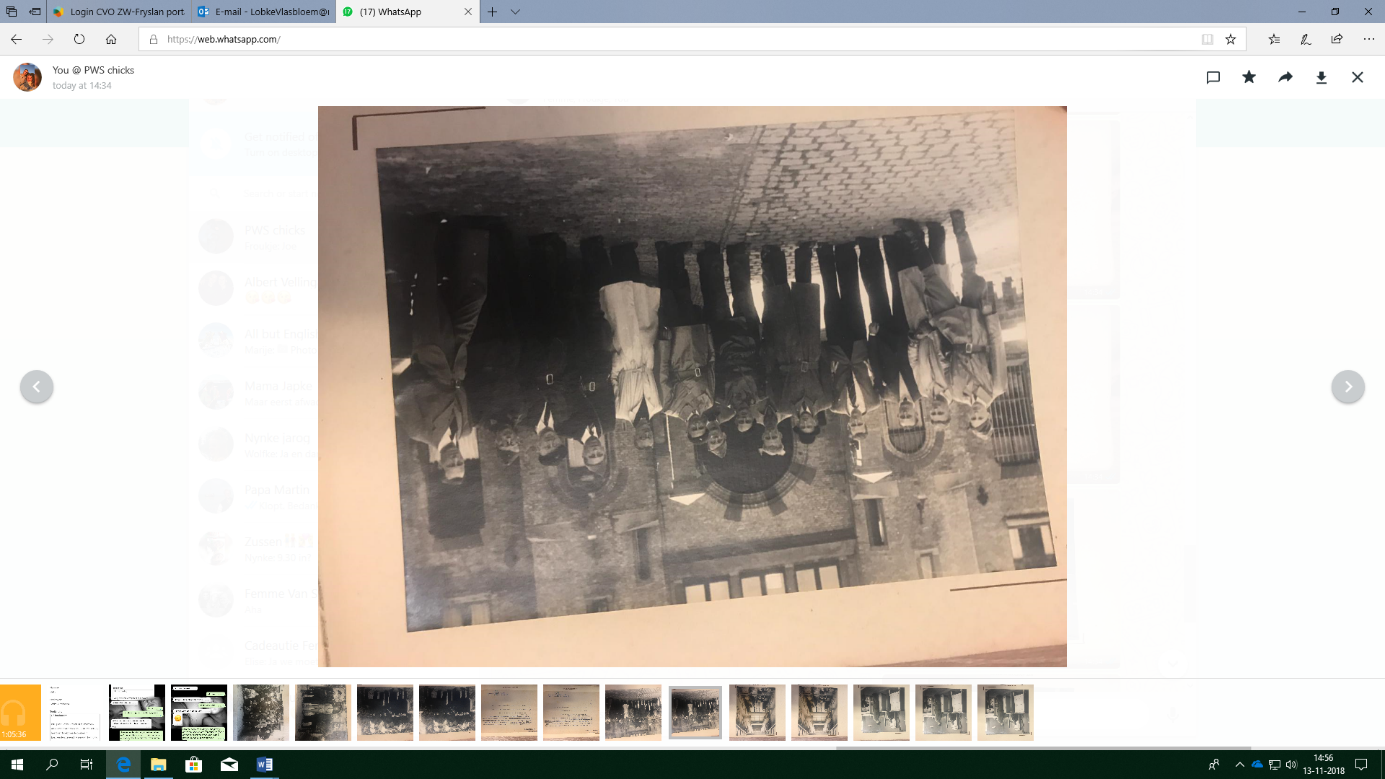 ConclusieMet alle informatie die we afgelopen weken hebben achterhaald, kunnen wij onze onderzoeksvraag; hoe ziet het leven van een onderduiker in Friesland tijdens de Tweede Wereldoorlog eruit? beantwoorden. Met hulp van onze opdrachtgever hebben we zes personen uitgekozen die we wilden gaan onderzoeken. We hebben deze personen in het archief van Tresoar gevonden. Van de zes personen hebben we helaas maar één kunnen opsporen. We hebben de andere vijf personen niet kunnen vinden door privacyregelingen of doordat deze mensen in geen enkel systeem meer te vinden zijn. Het enige wat we hebben is een persoonsbewijs en daar kunnen we geen verhaal aan koppelen zonder persoonlijke informatie. De contactgegevens van Fred van Vliet hebben we van Otto Kuipers zelf gekregen. De persoon die we hebben gevonden met behulp van de persoonsbewijzen uit het Tresoar is Christiaan Hofing. Met Fred van Vliet hebben we persoonlijk contact gehad. Het verhaal van Christaan Hofing hebben we verkregen door zijn dochter, Ans Hofing, te interviewen.  Fred van Vliet is midden in de oorlog geboren op 9 december 1942. Hij heeft zijn ouders nooit gekend, omdat zijn moeder hem al snel heeft laten onderduiken. In ons literatuuronderzoek zijn wij ingegaan op onderduikers en hun beweegredenen. De onderduikreden van Fred van Vliet was erg duidelijk. Hij dook onder voor zijn eigen veiligheid, om niet naar een concentratiekamp te worden gestuurd. Iet van Dijk heeft Fred van Vliet twee keer bij een onderduikadres gebracht. De tweede keer kwam hij bij familie van Vliet in het noorden terecht. Deze manier van een onderduikadres vinden werd door meerdere mensen gebruikt in de Tweede Wereldoorlog. Fred van Vliet werd namelijk ook via een verzetsorganisatie (dankzij Iet van Dijk), gebracht naar een voor hem onbekende familie. Hij kreeg een nieuw uiterlijk en hij kreeg een nieuwe achternaam. Het was bijzonder dat meneer van Vliet in het noorden kwam, want hij was koffiesurrogaat. Dat betekent dat je zwart haar had en je eigenlijk naar het zuiden van Nederland moest worden gebracht. Gelukkig was er een kapper die zijn haar kon blonderen. Mensen twijfelden soms wel of Fred van Vliet niet een Joods jongetje was, maar mevrouw van Vliet vertelde dan dat hij een kind was van een Nederlandse man en een Javaanse vrouw. De Javaanse vrouw was erg ziek en daarom kwam het kind bij hun in huis om aan te sterken. Mevrouw van Vliet had een goede verhouding met een Duitse soldaat. Deze man vertelde wanneer er huiszoekingen plaats zouden vinden. Hij heeft een fijne jeugd gehad bij familie van Vliet, alleen het Joods zijn kwam niet ter sprake. Fred van Vliet heeft uiteindelijk wel een soort angst ontwikkeld voor het Joods zijn. Dit uitte zich in nachtmerries, die hij tot zijn vijftigste levensjaar heeft gehad. Fred van Vliet is een tweede generatie holocaust slachtoffer, want hij heeft vijftig jaar lang geen woord durven spreken over het Joods zijn. De oorlog zelf heeft hij niet bewust mee gemaakt. Hij was namelijk twee en een half jaar toen de oorlog eindigde.  Christiaan Hofing is geboren op 18 november 1910. Christiaan Hofing was politieagent en moest tijdens de bezetting voor de Duisters werken in Amsterdam. Hij heeft bijvoorbeeld Joodse mensen uit hun woningen moeten zetten. In ons literatuuronderzoek hebben we ook achtergrondinformatie gegeven over het verzet in Friesland tijdens de Tweede Wereldoorlog. Het was kenmerkend dat tijdens de Duitse bezetting, Nederlanders onder Duits bewind moesten gaan werken. Ze moesten taken doen die ze liever niet wilden doen, bijvoorbeeld Joden vervolgen. Christiaan Hofing heeft ook als politieman gewerkt in Alkmaar voor de Duitsers. Hier moest hij Joodse mensen op transport zetten. Eén jongen heeft hij kunnen helpen door hem te laten ontsnappen aan transport. Later sloot meneer Hofing zich aan bij een verzetsgroep in Sneek. Hij heeft onder andere meegeholpen met bon-kantoren overvallen. Om in opstand te komen tegen de Duitse bezetting richten mensen verzetsgroepen op. Na een tijdje in deze verzetsgroep te hebben gezeten, kreeg hij de vraag of hij wilde helpen bij een overval op de blokhuispoort, waar hij gelijk ja op zei. Ze hebben in totaal vierenvijftig mensen kunnen laten ontsnappen. Dit is de succesvolste verzetsbevrijding geweest in Friesland. Na deze overval was Christiaan Hofing geen politieman meer, want als de Duisters hem zagen, mocht hij direct worden doodgeschoten. Hij zat nu fulltime bij het verzet. Hij heeft veel mensen verloren tijdens de oorlog en na de oorlog heeft hij een posttraumatisch stresssyndroom ontwikkeld. Met deze verhalen hebben wij geprobeerd het proces van onderduiken tijdens de Tweede Wereldoorlog een beeld te geven. Meneer Van Vliet en Meneer Hofing moesten beide onderduiken om verschillende redenen. Zo is te zien dat voor verschillende groepen mensen de onveiligheid gedurende deze periode zo onzeker was, dat onderduiken de enige optie was. Bijlage Personen om te onderzoeken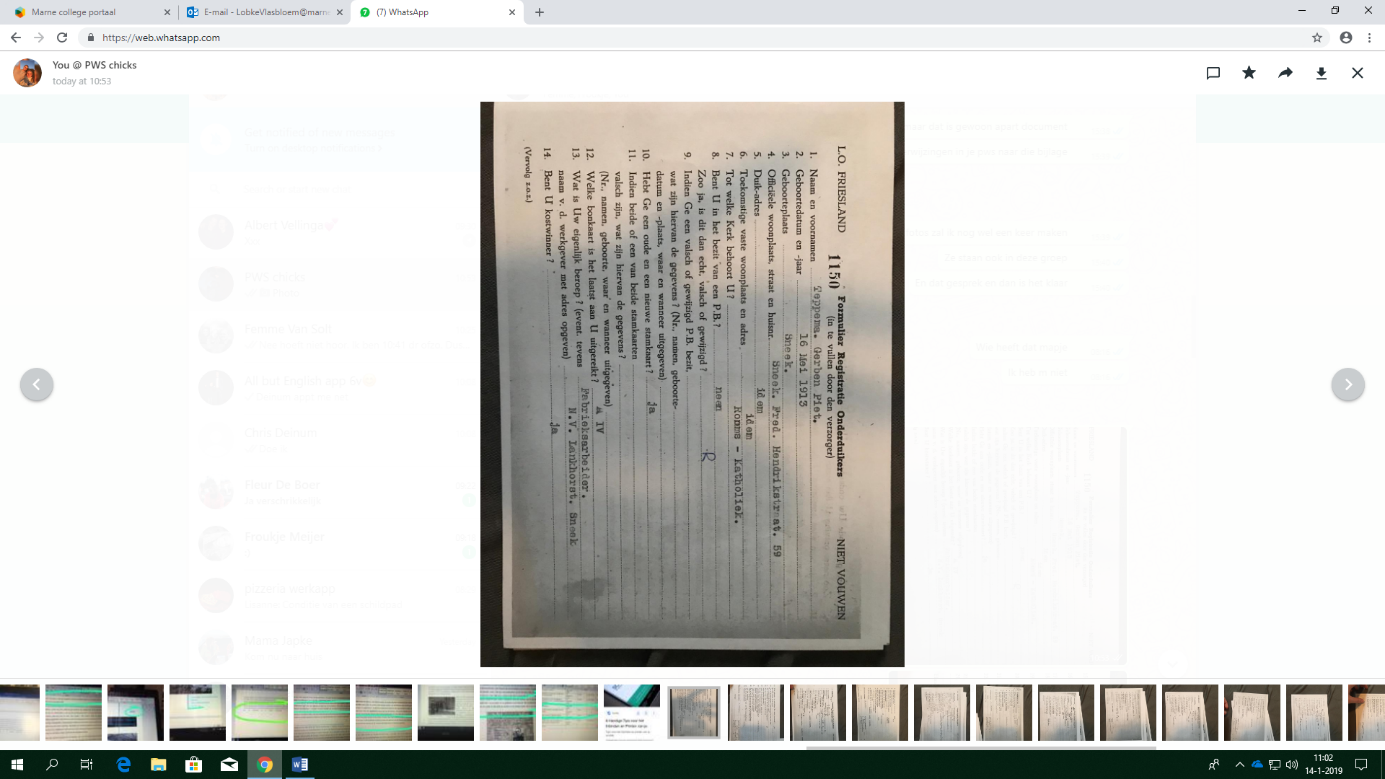 Gerben Piet Teppema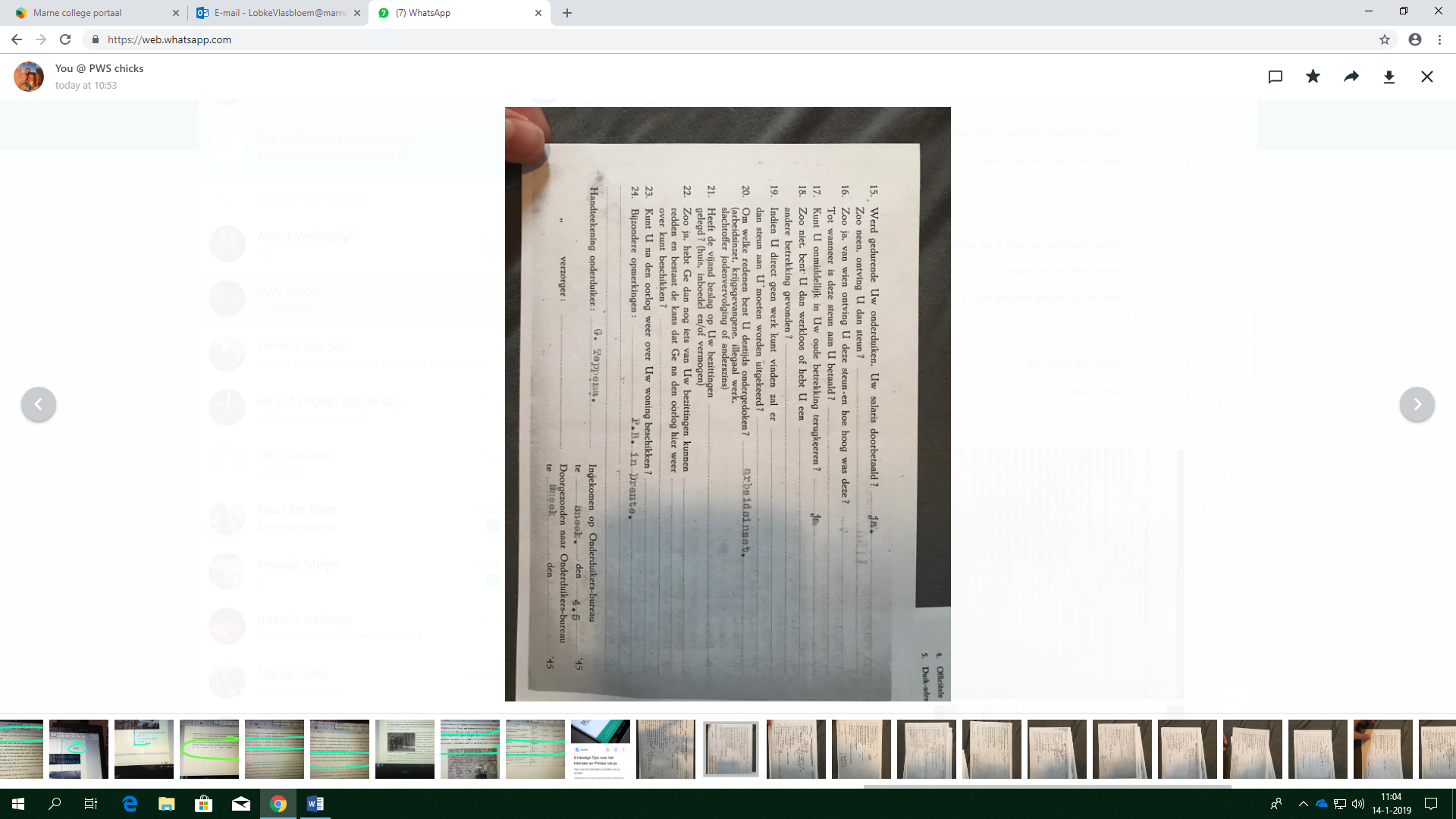 Sikke de Ree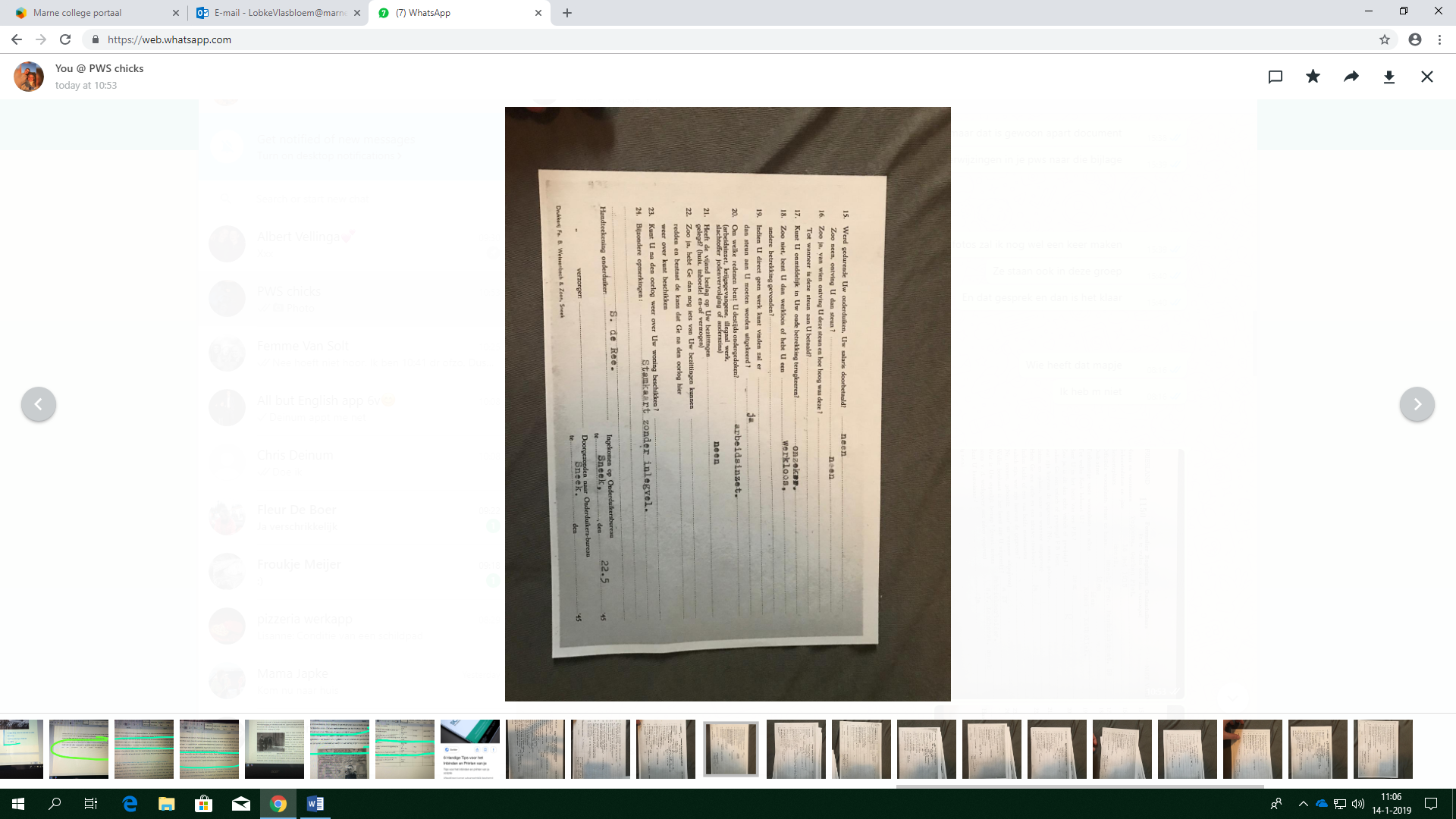 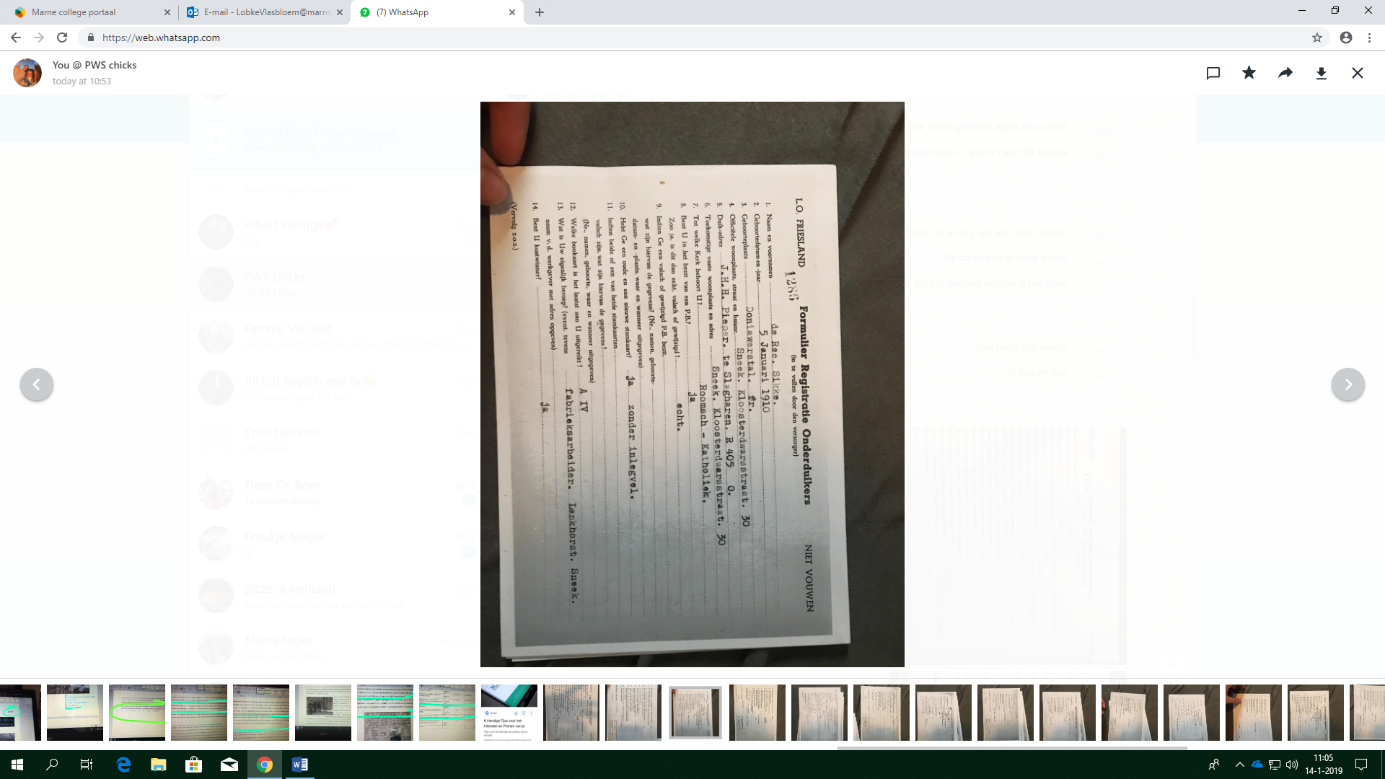 Albert Boeijenga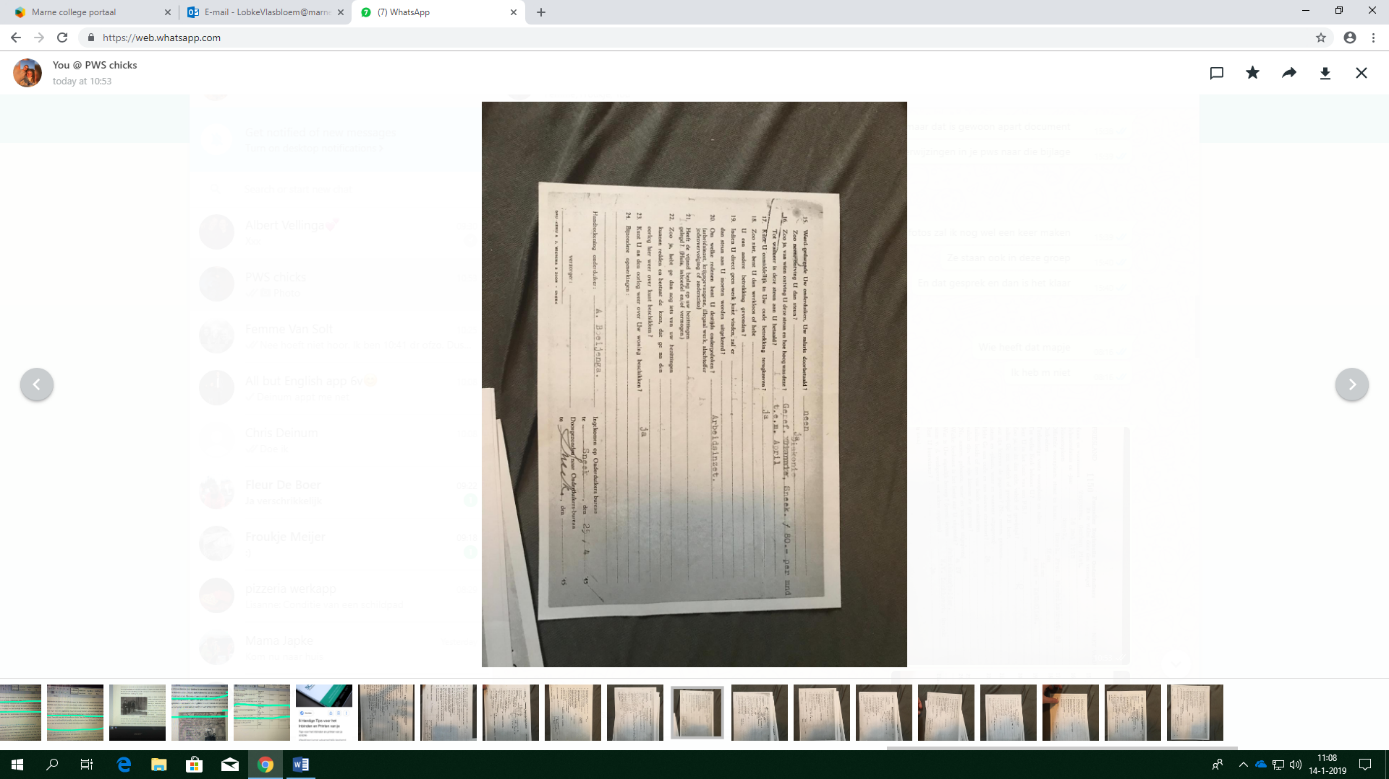 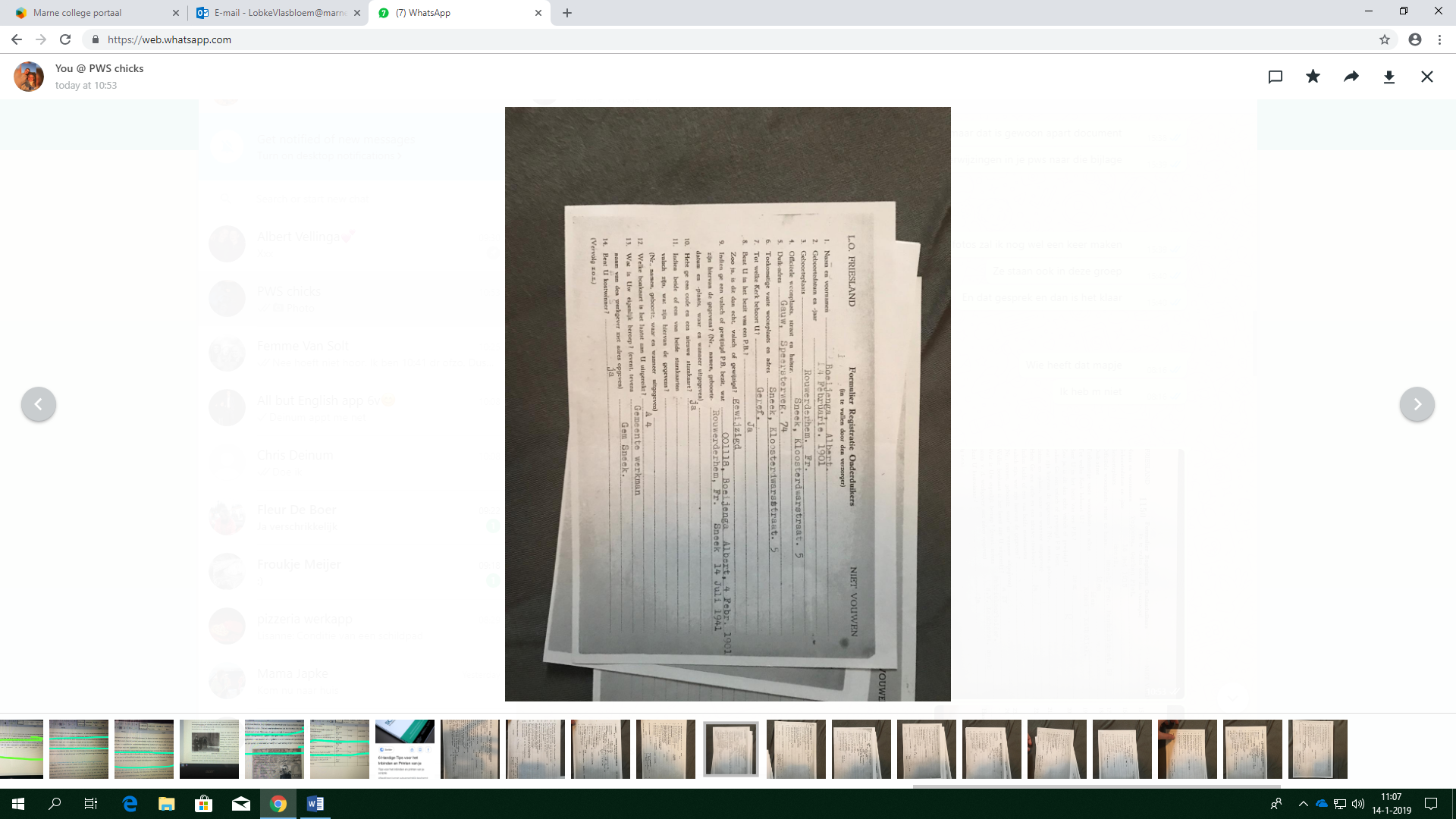 Tjitte van der Heij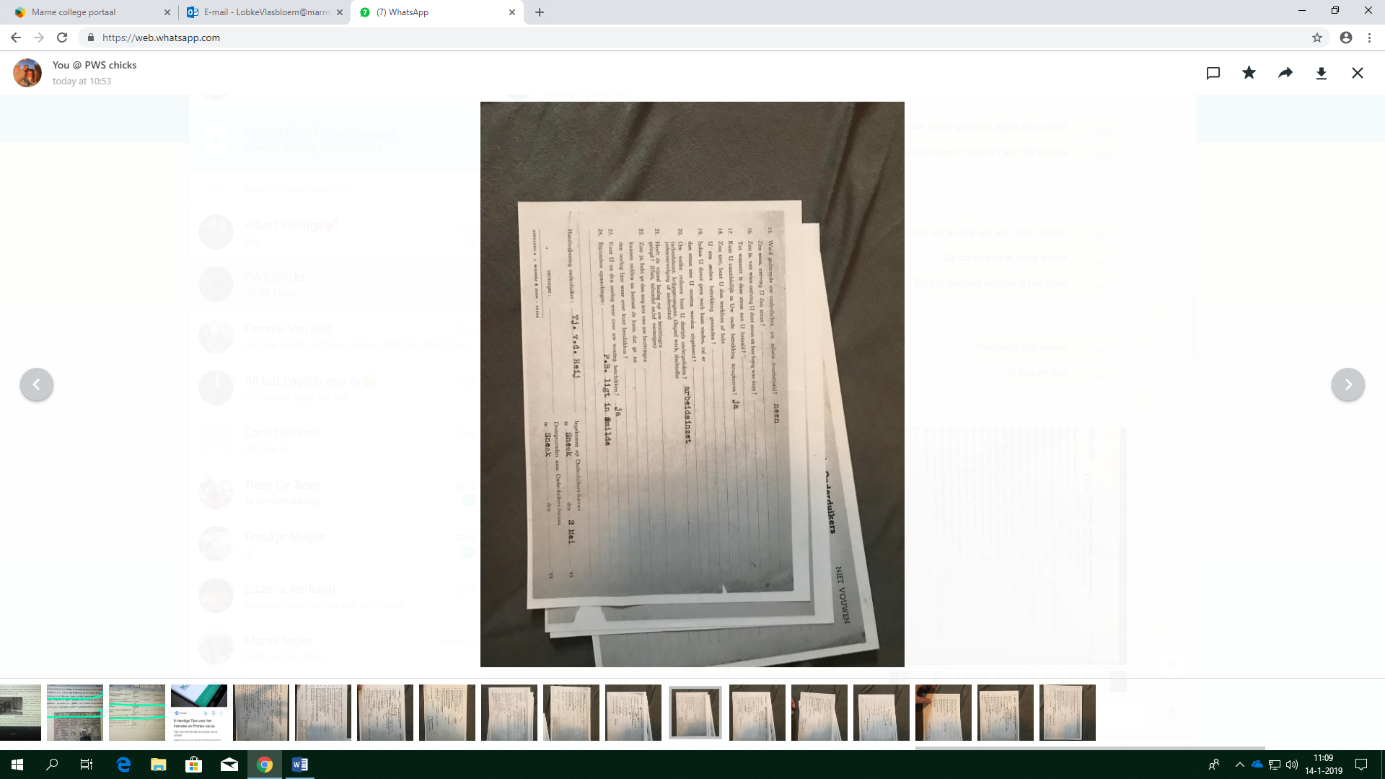 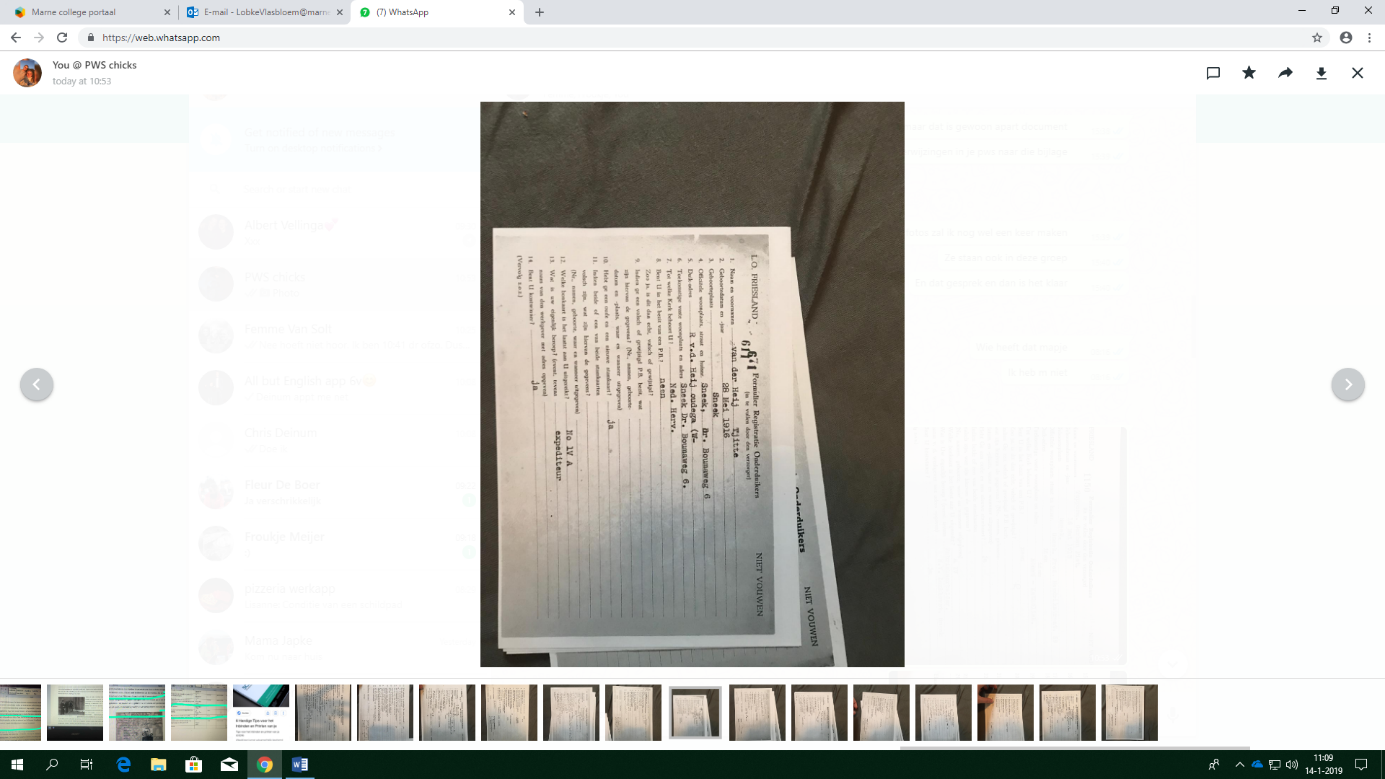 Jan Travailler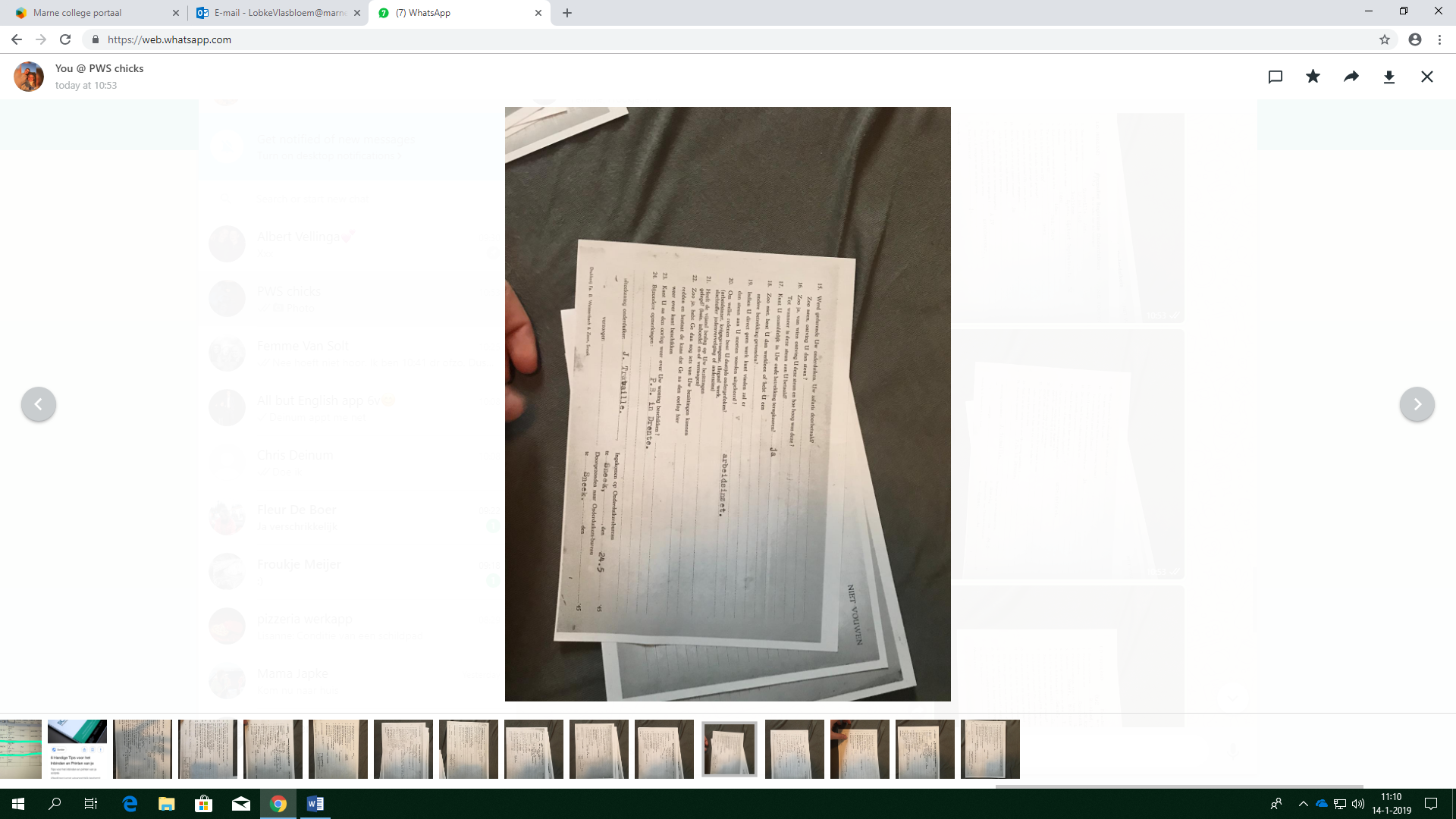 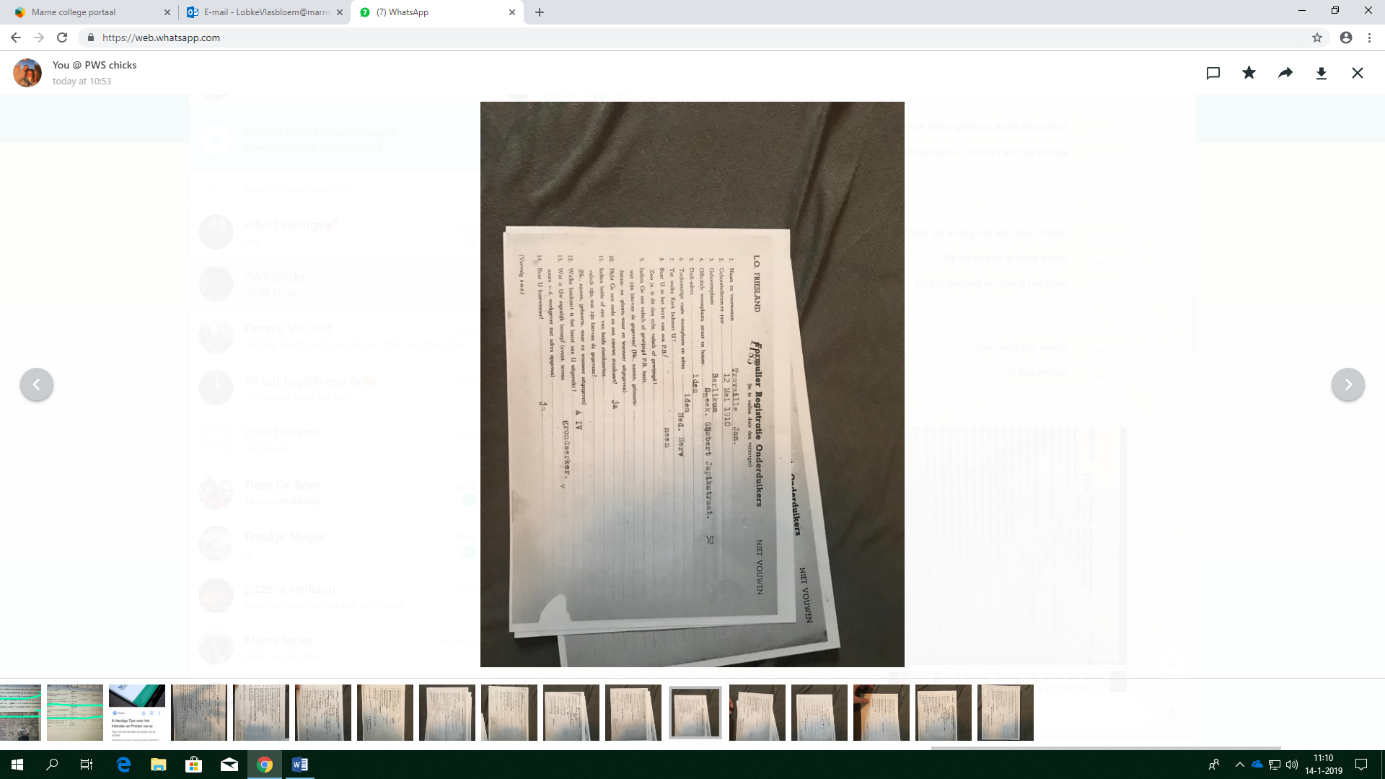 Harbent Johannes Blokland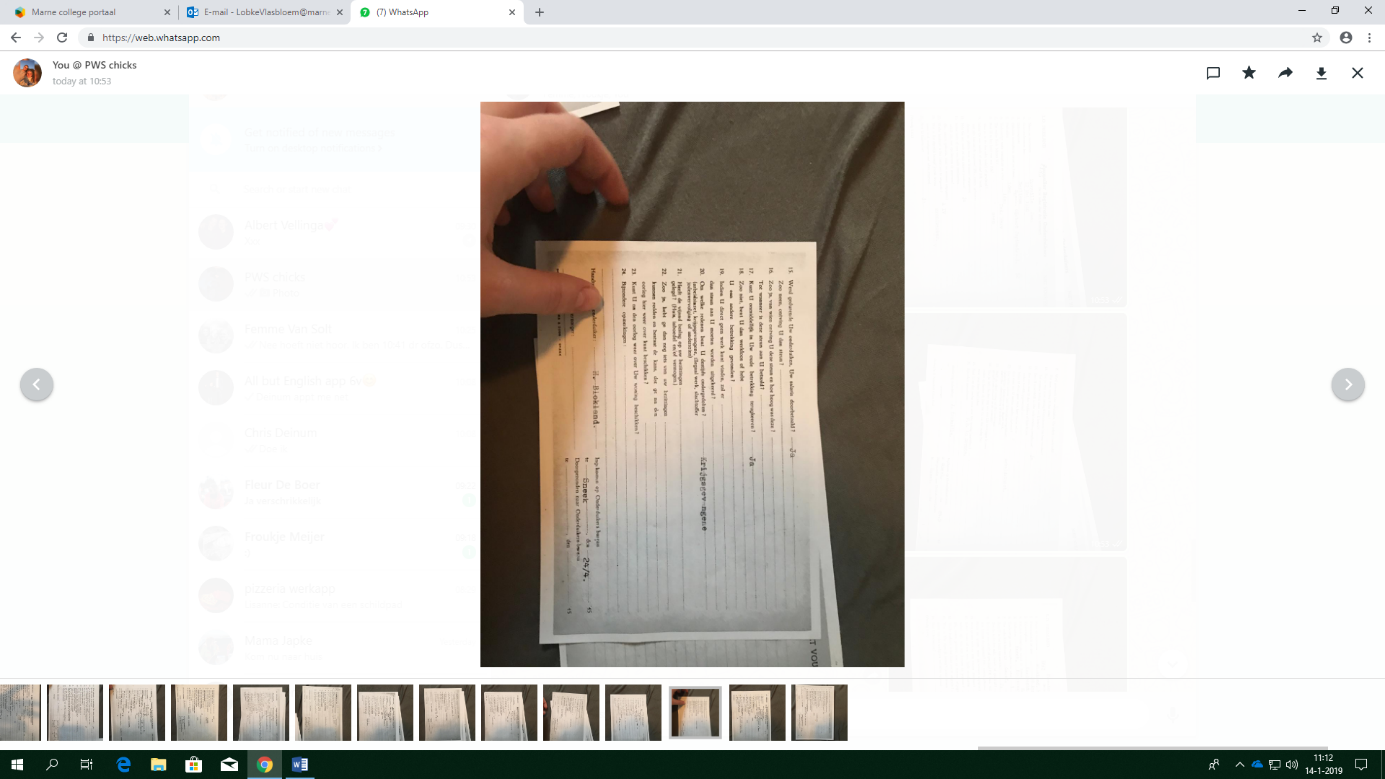 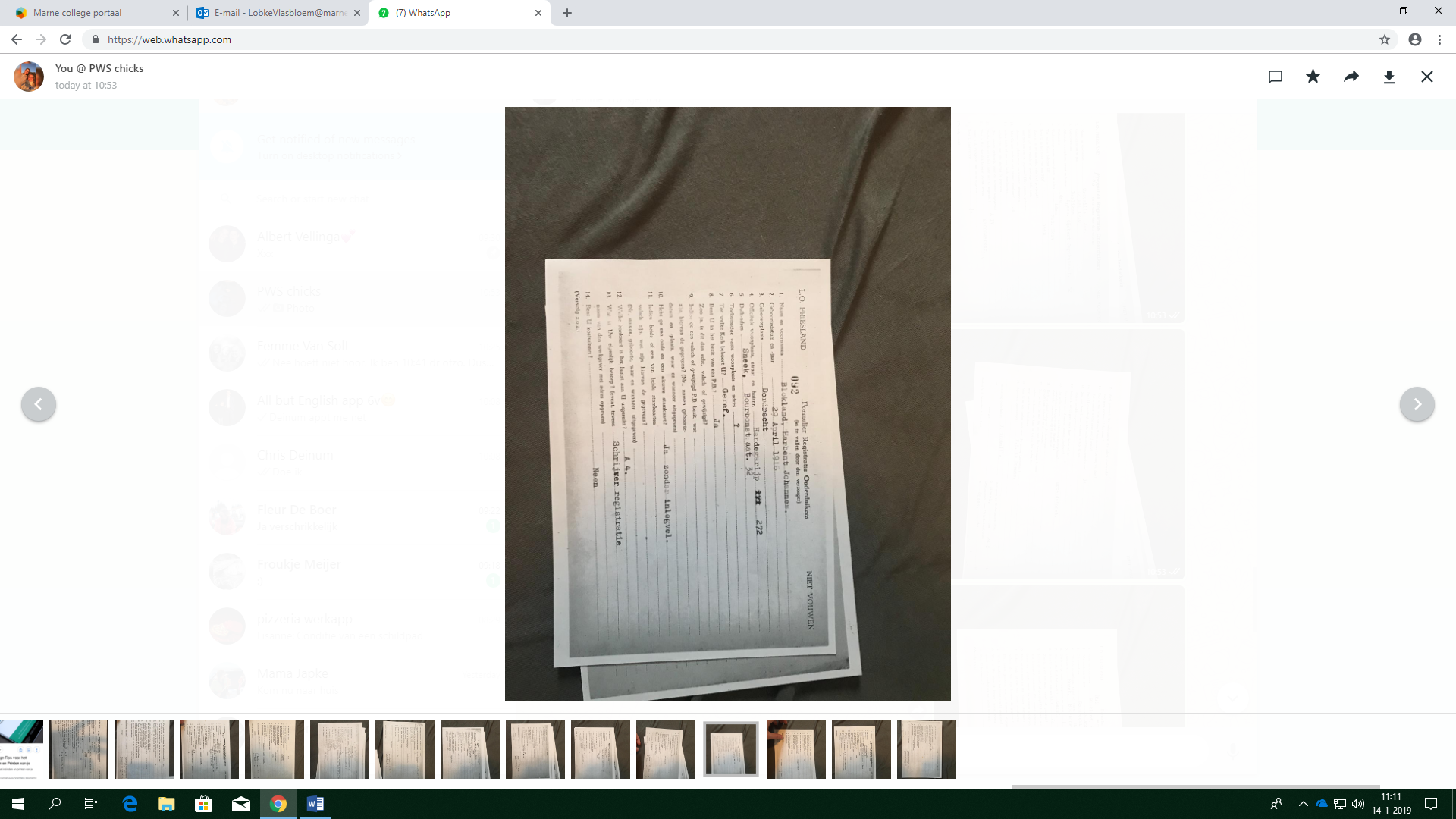 Christiaan Hofing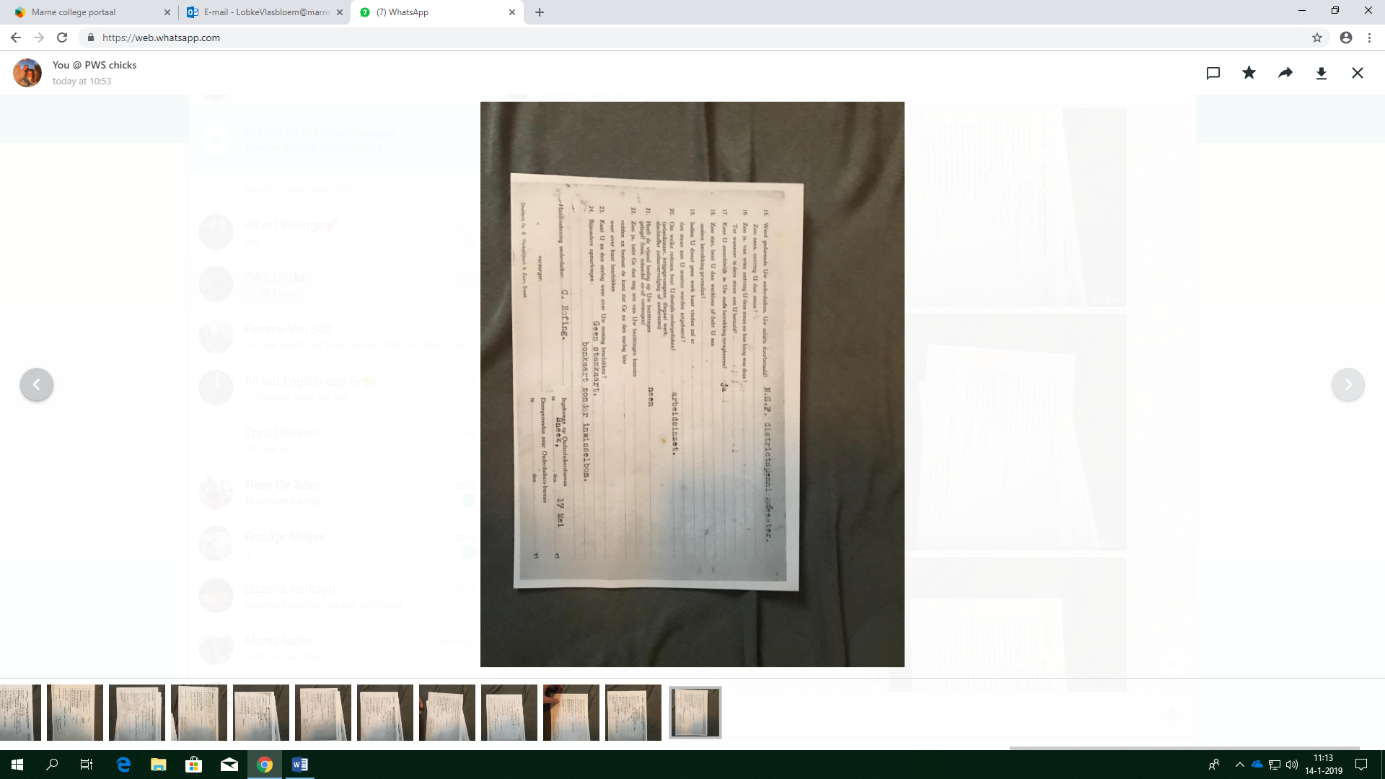 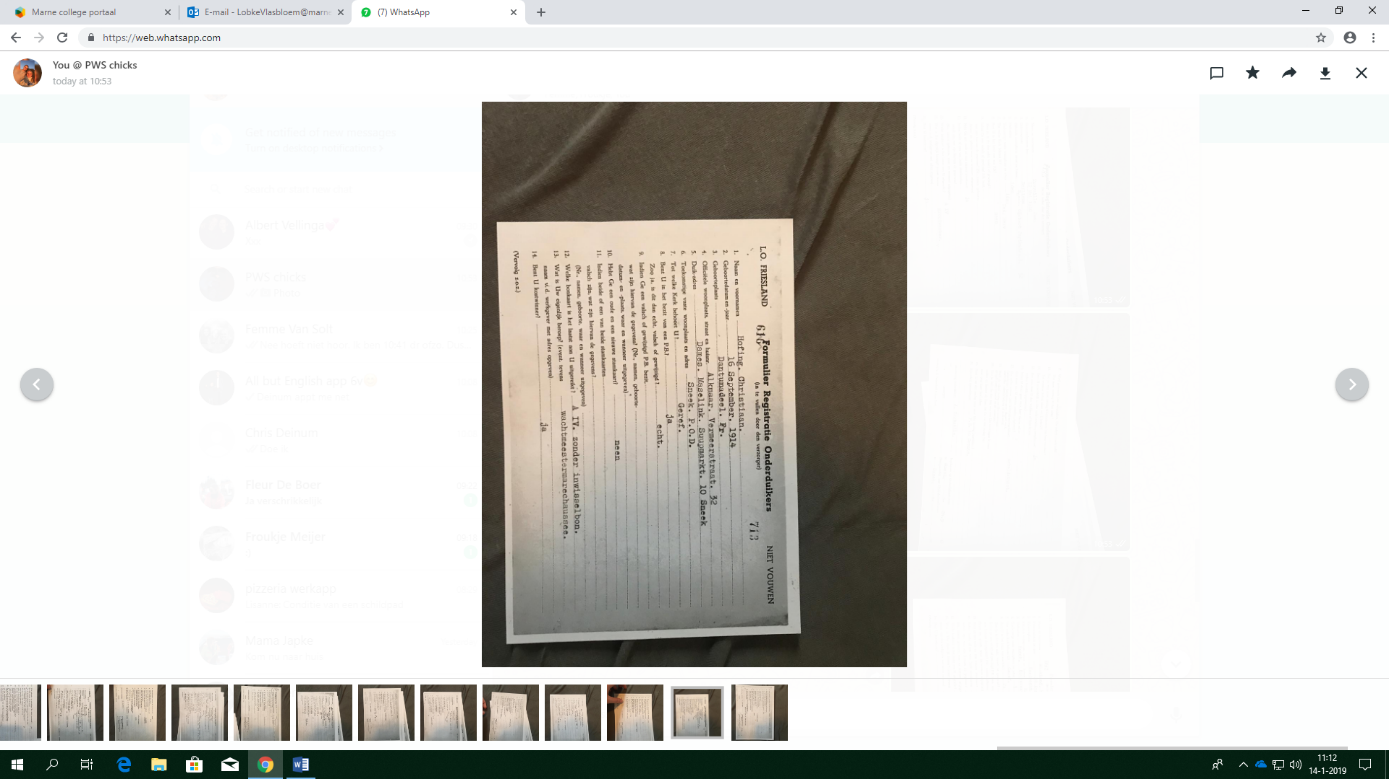 Letterlijk interview Fred van VlietVoor de oorlogWaar woonde u?Ik ben geboren midden in de oorlog, 9 december 1942. Mijn ouders kwamen oorspronkelijk uit Polen en hebben in Wenen gewoond. Zij zijn begin 1939 een paar maanden na de kristalnacht naar Nederland gevlucht. Zij hebben daar gewoond tot 1942 tot dat ik geboren ben. Ik was twee en een half toen de oorlog was afgelopen.OnderduikadresHoe bent u bij een onderduikadres gekomen?Toen ik vijf maanden was heeft mijn moeder mij laten onderduiken. Ik heb mijn ouders dus ook nooit goed gekend. Mijn vader werd opgepakt door de ergste groep joden jagers die er waren. Dat was begin mei 1943 en binnen een paar dagen heeft mijn moeder mij weg gebracht. De joden wisten namelijk dat als er één lid van gezin opgepakt werd, kon men heel snel achter het adres komen en werd de rest opgehaald. Mijn vader is begin mei opgepakt en 5 mei zaten mijn moeder en mijn vader in de Hollandse schouwburg. Daarna zijn ze naar Vught gebracht. Waar was u ondergedoken? Mijn moeder had mij bij een directeur van een koffiebranderij gebracht. Mijn vader had daar namelijk gewerkt. Die meneer heeft een onderduikadres gezocht en gevonden in Den Helder bij een kinderloos echtpaar. Ik ben ernaartoe gebracht door Iet van Dijk en dat was een Amsterdamse verzetsstrijdster. Ze was 24 jaar en heeft meer dan honderd kinderen naar het noorden van Nederland gebracht. Met haar medestrijdsters heeft ze ongeveer driehonderd kinderen door heel Nederland verspreid. Iet van Dijk heeft mij dus naar Den Helder gebracht en ik ben daar verraden. Het bijzondere is dat ik daarna nog een keer gered ben door Iet van Dijk. Daarna heeft ze mij naar het volgende onderduikadres gebracht en dat gebeurd zelden. Toen ik naar Den Helder was gebracht ben ik dus in 18 augustus door een buurvrouw verraden. Ze had gemeld aan de Duitse politie dat er naast haar joodse kinderen woonde.  Toen waren we meegenomen naar het politiebureau. De volgende dag zijn we naar de crèche tegenover de Hollandse Schouwburg gebracht in Amsterdam. Als de joden die in Amsterdam en omstreken niet naar kamp Westerbork of kamp Vught ging dan werden ze naar de Hollandse schouwburg gebracht. De Hollandse schouwburg was een verzamelplaats voor joden. Alle kinderen tot dertien jaar werden naar de crèche gebracht tegenover de schouwburg. Een groepje van de verpleegsters die in de crèche werkte heeft samen met het Amsterdamse verzet ongeveer zeshonderd kinderen gered. Tussen de schouwburg en de crèche stopte er altijd een tram. Er stonden altijd veel soldaten voor de schouwburg, deze konden niet naar de crèche kijken. Als deze tram stopte dan konden er kinderen samen met een verpleegster snel instappen en zo ontsnapte ze van de crèche. Wij hebben het altijd bijzonder gevonden dat mensen in die tram niks gezegd hebben en ze hebben dus ontzettend veel geluk gehad.  Ik heb ook geluk gehad, want je wist dat vanuit kamp Westerbork de transport richting de concentratiekampen gaan. Meestal op de dinsdag ging men met het transport richting de concentratiekampen. De Duisters namen eerst kinderen zonder ouders, want als je de kinderen van de ouders weg haalt krijg je gedoe. Ik denk dat ik binnen twee weken uit de crèche ben gehaald. Toen ik uit de crèche was ontsnapt ben ik via Utrecht per ongeluk in Friesland terecht gekomen. Het verzet had een code, als er werd gezegd ‘’er staat een pakje theesurrogaat klaar’’ dan was er een blond joods kindje die moest onderduiken. Als er stond ‘’er staat een pakje koffiesurrogaat klaar’’ dan stond er een joods kindje klaar met zwarte haren. In het noorden van Nederland woonden meer blonde kinderen dan kinderen met donker haar. In het algemeen gingen de blonde mensen naar het noorden en de kinderen met donker haar naar het zuiden. Ik was koffiesurrogaat, maar ik was wel naar het noorden gebracht en in Sneek gekomen. Soms was er geen plaats en kwamen er kinderen met zwart haar in het noorden terecht. Er was een kapper in Sneek en die blondeerde de haren. Toen ik in Sneek terecht kwam, kwam ik bij de familie van Vliet terecht. Het was natuurlijk apart dat ik als donkerharig kindje in het noorden kwam dus blondeerde men mijn haar en zei familie van Vliet dat ik een zoontje was van een Nederlandse man en een Javaanse vrouw. De vrouw zou heel erg ziek en daarom was ik bij familie van Vliet gekomen om op te knappen. Met wie was u daar?Ik woonde samen met een meisje van zeven jaar en ik was acht maanden. Na een jaar of vijftig ben ik gaan zoeken naar verschillende gegevens. Via een tussen persoon ben ik uiteindelijk in contact gebracht met het meisje, waarmee ik in mijn eerste onderduikadres zat. Hoeveel mensen wisten van uw onderduiken af?Mensen twijfelde soms wel of ik een joods kindje was of niet. Maar mevrouw van Vliet had ook erg donker haar en achteraf bleek dat zij ook joods was. Ik heb altijd gedacht dat niemand het wist. Ik heb tot mijn vijftigste het joods zijn geblokkeerd, maar na mijn vijftigste ben ik twee jaar in therapie geweest. Voordat ik in therapie ging en men vroeg of ik joods was zei ik dat ik Spaans bloed had en Indonesisch bloed, maar nooit dat ik joods was. Hoe wist u achteraf wat er met uw biologische ouders was gebeurd?Ik was elf jaar toen ik uitgescholden werd voor ‘rotjood’, ik wist zelf niet eens wat een jood was. Ik ben toen naar moeder van Vliet gegaan. Dit was het moment waarop ze me vertelde dat zij en mijn vader eigenlijk mijn pleegouders waren, en dan mijn echte ouders vergast en dus vermoord waren tijdens de oorlog. Ik heb daar wel naar geluisterd, maar het ging het ene oor in en het andere weer uit. Ik was tenslotte nog maar elf. Tijdens de oorlogHad u de mogelijkheid om overdag iets te doen? Ik ging bij de familie van Vliet soms wel wandelen. Ik kon wel wat doen, maar de meeste tijd was ik denk ik binnen. Ik ging wel mee boodschappen doen bijvoorbeeld en soms speelde ik buiten. Ik weet er ook niet veel van, want ik was twee en een half jaar oud toen. Kunt u zich iets herinneren van hoe jullie aan eten kwamen tijdens de hongerwinter?De hongerwinter heb ik eigenlijk niet zo ernstig meegemaakt. Mijn vader zat in de groenten en fruit in Sneek en hij was ook nog eens hoofd van de gaarkeuken, dus echt problemen met voedsel verkrijgen hebben wij nooit gehad. Er werden wel voedselbonnen bij ons gebracht, ik was namelijk nog maar heel jong en kinderen moesten ook eten. Na de oorlog: Weet u veel van de periode in de oorlog?Ik weet erg veel van wat er met mijn ouders gebeurd is, zoals hoe ze opgepakt zijn. Later heb ik gelezen wat er in Sneek gebeurd is. Maar van de oorlog zelf weet ik niet zoveel, want ik was toen twee en een half. Heeft u na de oorlog angst gekend?Na de oorlog heb ik een behoorlijke angst ontwikkeld tot mijn vijftigste. Ik heb veel nachtmerries gehad. Angst voor de oorlog. Ik wist tot mijn elfde niet dat ik joods was. Toen ik in de derde klas zat van het vwo werd ik een keer de klas uitgestuurd. Toen ik ’s middags samen met een vriend terug naar huis ging zei hij tegen mij: ‘Weet je wel wat die leraar zei toen jij de klas uit liep? Ze hadden hem ook moeten vergassen’. Vanaf toen ontwikkelde ik eigenlijk de angst voor het joods zijn. Ik heb een hele gelukkige jeugd gehad, maar over joods zijn werd niet gepraat. Ik was in de veronderstelling dat heel weinig mensen wisten dat ik joods was, totdat ik later ineens een uitnodiging kreeg om bij de onthulling van een joods monument in Sneek aanwezig te zijn, die daar geplaatst was voor alle joden die omgekomen waren tijdens de Tweede Wereldoorlog. Toen schrok ik vreselijk, want hoe weten zij dat ik joods ben? Sta ik weer op een lijst net zoals in de oorlog? Ik ben er toch naartoe gegaan, en het bleek dat de voorzitter van de organisatie een oude buurjongen van mij was, die hem vertelde dat al heel lang bij iedereen die bij hem in de buurt woonde bekend was dat hij een joods onderduik kindje was. Heeft u nog herinneringen aan uw biologische ouders?Mijn biologische ouders heb ik voor het laatst gezien toen ik vijf maanden oud was. Herinneringen aan mijn ouders heb ik dus niet echt, alleen door wat mensen me verteld hebben en door een paar foto’s. De directeur van de koffiebranderij was de enige die iets wist over Rachel en Salomon, en toen ik hem ontmoette heb ik hem niks gevraagd. Achteraf heb ik hier natuurlijk spijt van, maar in die tijd wilde ik het niet weten. Het enige wat ik van mijn moeder had waren sieraden en een familiefoto, die de directeur aan mij heeft gegeven. De halsketting van Rachel hebben mijn beide dochters op hun trouwerij gedragen en het was de bedoeling dat deze halsketting generatie op generatie mee zou gaan. Dit gaat niet meer lukken, omdat wij helaas een keer beroofd zijn, waarbij de dief naast onze gouden horloges en andere spullen ook de sieraden van Rachel heeft meegenomen. Het enige wat ik nog van mijn moeder had is mij ontnomen, wat ik echt verschrikkelijk vind. Omdat ik al vanaf jongs af aan opgegroeid ben in de familie van Vliet beschouw ik hun ook als mijn echte ouders. Ik heb er ook voor gekozen om mijn achternaam ‘van Vliet’ te laten en niet te veranderen in ‘Schachner’, de achternaam van mijn biologische ouders. Mijn biologische ouders noem ik altijd bij hun naam, Rachel en Salomon, want als de namen genoemd blijven worden, worden ze niet vergeten. ‘’Omgekomen’’ is een te ‘lief’ woord om te gebruiken. Joden zijn in koelen bloede vermoord. Heeft u contact proberen te zoeken met de Schachner familie?Met behulp van een joods maatschappelijk werkster ben ik erachter gekomen dat ik een hele hoop neven en nichten in Amerika heb. De familie van Rachel is tijdens de oorlog naar Nederland gevlucht. Ondanks dat we niet zeker weten dat mijn opa en oma vermoord zijn, kunnen we daar wel vanuit gaan. Dankzij die maatschappelijk werkster hebben wij mijn neven en nichten van mijn vader in Amerika gevonden, die we ook allemaal hebben ontmoet.Organisatie:Wanneer opgericht:Begin Friesland:Werkzaamheden:Ordedienst - ODMei 1940Augustus 1940Sabotage, spionage, contact met Engeland en orde bewaren na de bevrijding.Nationaal Comité van Verzet - NCEind 1942April 1943Het bedrijfsleven aanzetten tot verzet.Nederlandse Binnenlandse Strijdkrachten - NBSSeptember 1943December 1944Versnellen van de bevrijding d.m.v. sabotage en handhaven van orde na de bevrijding. Nationaal Steunfonds - NSFJanuari 1943Januari 1943Het verzet voorzien van financiële middelen.Landelijke organisatie voor hulp aan onderduikers- LOOktober 1942Februari 1943Huisvesten en verzorgen van onderduikers.Knokploegen - KPBegin 1942Oktober 1942‘Gewapende arm van het verzet’, pleegden overvallen en bevrijdde gevangenen. 